МИНИСТЕРСТВО ЗДРАВООХРАНЕНИЯ СВЕРДЛОВСКОЙ ОБЛАСТИГОСУДАРСТВЕННОЕ БЮДЖЕТНОЕ ПРОФЕССИОНАЛЬНОЕ ОБРАЗОВАТЕЛЬНОЕ УЧРЕЖДЕНИЕ «СВЕРДЛОВСКИЙ ОБЛАСТНОЙ МЕДИЦИНСКИЙ КОЛЛЕДЖ(ГБПОУ «СОМК»)                                                  МЕТОДИЧЕСКОЕ ПОСОБИЕ ДЛЯ ВНЕАУДИТОРНОЙ САМОСТОЯТЕЛЬНОЙ РАБОТЫКонтролирующий блок(задания в тестовой форме) по дисциплинеОУП.12. БИОЛОГИЯСпециальности:34.02.01 Сестринское дело31.02.02 Акушерское дело                31.02.03 Лабораторная диагностика Екатеринбург 2021г.Рассмотрено и одобренона заседании кафедрымедико-биологических дисциплинпротокол № 3от « 6 »   октября 2021 г.заведующий кафедрой                      Г.А. Никитина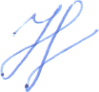 Разработчики: Г.А. Никитина, преподаватель высшей квалификационной категории ГБПОУ «Свердловский областной медицинский колледж»;И.Г. Ташкинова, преподаватель биологии высшей категории Красноуфимского филиала ГБПОУ «Свердловский областной медицинский колледж»                                                     СОДЕРЖАНИЕ                                      ПОЯСНИТЕЛЬНАЯ ЗАПИСКАУВАЖАЕМЫЕ СТУДЕНТЫ!При неблагоприятной эпидемиологической обстановке занятия будут  проводиться дистанционно (платформы - Skyp или Telegram). Для самостоятельной подготовки студентов к промежуточной аттестации, предлагается ознакомиться с банком тестовых заданий и использовать для подготовки методические материалы для внеаудиторной самостоятельной работы в тестовых  заданиях, которые размещаются на сайте колледжа и сайте дистанционного образования колледжа.Инструкция для выполнения задания: из предложенных вариантов тестовых заданий выберите один правильный ответ.Раздел 1.  Учение о клетке.  Из предложенных вариантов выбрать один правильный ответ.1. Частоту сердечных сокращений снижают препараты:     а) калия	в) натрия     б) кальция	г) магния2. Участвуют в регуляции мышечных сокращений ионы:     а) кальция	в) калия     б) магния	г) натрия3. В состав гормона щитовидной железы входят:     а) железо	в) йод     б) медь	г) калий4. Железо входит в состав:     а) АТФ	в) гемоглобина     б) РНК	г) хлорофилла5. Позднее прорезание зубов у младенцев связано с недостатком в организме:      а) марганца и железа	в) меди и цинка      б) кальция и фосфора	г) серы и фосфора52. Определение последовательность и-РНК по участку молекулы ДНК: ТАЦ–АГГ–ГАЦ–ЦАТ-ГАА–ЦЦЦ.а) УАГ-УЦГ-ГАЦ-ЦАТ-ГАА-ГЦГ                          б) ТАЦ-АГГ-ГАЦ-ЦАТ-ГАА-ЦЦЦв) АУГ-УЦЦ-ЦУГ-ГУА-ЦУУ-ГГГ	                   г) УЦЦ-ЦТГ-ГУА-ЦТУ-ГГА-ЦЦГ53. Одна молекула ДНК имеет следующие нуклеотиды:- АЦГ-АТЦ-ЦАТ Напишите нуклеотиды другой ДНК.а) УГЦ-УАГ-ГУА                                                       б) ГЦУ-АГГ-УАГв) ТГЦ-УЦЦ-ЦУГ	                                            г) ТГЦ-ТАГ-ГТА   54. К неклеточным формам жизни  относятся:а) бактерии                  б) грибы                 в) животные               г) вирусыК прокариотам относятся:а) бактерии                 б) грибы                 в) животные             г) вирусыВ молекуле ДНК тимин комплементарен:а) аденину              б)  цитозину             в) урацилу                  г) тиминуК пентозам относятся:а) сахароза, лактоза                                    б) глицерин, жирные кислоты     в) рибоза, дезоксирибоза                             г) глюкоза, фруктоза, галактозаРаздел 2.  Организм. Размножение и индивидуальное развитие организмов.5. По сорок шесть хромосом содержится у человека в:    а) яйцеклетках                                в) зрелых эритроцитах    б) сперматозоидах                          г) оплодотворенных яйцеклетках16. Формула кариотипа соматических клеток женщины:а) 22А+Х               б) 44А+ХХ                в) 44А+ХУ            г) 22А+У;  22А+Х17. Формула кариотипа мужских гамет человека:	а) 44А + XY	в) 22А + Х	б) 22А + Y; 22A + X	г) 44А + ХХ18.Формула кариотипа соматических клеток мужчин:а) 22А+Х                б) 44А+ХХ               в) 44А+ХУ                 г) 22А+У;  22А+Х19. В овогенезе из одного из одного овогония образуется яйцеклеток:а) 4                                      б) 1                                   в) 2                       г)320. У шимпанзе в соматических клетках содержится 48 хромосом. Сколько хромосом содержится в гаметах шимпанзе?а)  по 96                       б) по 48                       в)  по 12                     г) по 2421. Ген содержит 30 триплетов. Сколько аминокислотных остатков содержится в молекуле белка, за синтез которого отвечает этот ген?а) 15                                  б) 30                                   в) 90                          г) 60            Раздел 3.  Основы генетики и селекции.1. У гибридов F1, полученных от чистых родительских линий, отличающихся по одной паре признаков:    а) одинаковы только генотипы            в) одинаковы генотипы и фенотипы    б) одинаковы только фенотипы           г) генотипы и фенотипы различны2. Признак, по которому можно диагностировать у ребенка синдром Дауна, - это:    а) мутации одного гена    б) разворот участка хромосомы на 180º    в) неравномерное расхождение хромосом 21 пары    г) отсутствие одной из половых хромосом в кариотипе3. Гемофилия фенотипически может проявляться у мальчика, если:    а) мать носительница, а отец здоров    б) отец – гемофилик, мать не несет этого гена    в) у родителей нет гена гемофилии    г) отец здоров, но у него в роду были гемофилики4. При скрещивании кудрявой морской свинки с гладкой было получено 8 кудрявых (К) и 7 гладких (к) свинок.  Каков наиболее вероятный генотип родителей:    а) КК × кк                                                 в) Кк × КК    б) Кк × Кк                                                 г) Кк × кк5. Геномная мутация – это изменение:    а) числа хромосом в кариотипе               в) формы хромосомы    б) отдельного гена                                    г) триплета нуклеотидов6. У гибридов первого поколения, полученных от чистых линий, не проявляется аллель:    а) рецессивный                              б) доминантный                             в) определяющий неполное доминирование    г) сцепленный с признаком7. Растения гороха, дающее гладкие семена (доминантный признак) было скрещено с таким же растением. В F1 все потомство оказалось с гладкими семенами. Наиболее вероятными генотипами родителей были:    а) Аа × Аа                                                    в) аа × Аа    б) аа × аа                                                      г) АА × АА8. Тип наследования признаков в ряду поколений изучает метод:    а) близнецовый                                            в) цитологический    б) генеалогический                                      г) популяционный9. Если у отца есть признак, сцепленный с У-хромосом, то вероятность рождения девочки с этим признаком равна:    а) 100%                                                            в) 50%    б) 75%                                                              г) 0%10. Девочки, родившиеся от здоровой (не носительницы) матери и отца – дальтоника, будут нести ген дальтонизма с вероятностью:    а) 25%                                                               в) 50%    б) 75%                                                               г) 100%11. Какую часть информации в среднем получает ребенок от своей бабушки?    а) 100%                                                             в) 50%    б) 75%                                                               г) 25%12. У кареглазого мужчины и голубоглазой женщины родились 6 кареглазых девочек и 2 голубоглазых мальчика. Ген карих глаз (А) доминирует. Каковы генотипы родителей:    а)  Аа × Аа                                                         в) АА × Аа    б) аа × АА                                                          г) Аа × аа13. Генотип ВВСс образует гаметы:    а) В, С, с                                                       в) ВС и Вс    б) ВВ и Сс                                                     г) ВВС и ВВс14. Развитие одного признака организма, как правило, определяется:    а) триплетом нуклеотидов                            в) действием нескольких генов    б) всей ДНК организма                                г) всегда одним геном15. Хромосомную теорию наследственности создал:    а) Г. Мендель                                                 в) Т. Морган    б) Ч. Дарвин                                                   г) Р. Вирхов16. Сколько типов гамет образует организм с генотипом СсДd?    а) 1                 б) 2                 в) 3                 г) 417. При скрещивании гетерозиготы с рецессивной гомозиготой доля гомозигот в потомстве составляет:    а) 0%              б) 25%             в) 50%           г) 100%18. С помощью какого метода было установлено наследование дальтонизма у человека?    а) гибридологического                                     в) генеалогического    б) близнецового                                                г) биохимического19. Какова вероятность рождения детей с веснушками у супругов, если генотип женщины Аа, а у мужчины - аа (А – наличие веснушек):     а) 0%                б) 25%              в) 50%           г) 75%20. Как назвал Г. Мендель признаки, не проявляющиеся у гибридов F1?     а) гетерозиготными                                          в) рецессивными     б) гомозиготными                                             г) доминантными21. При скрещивании гетерозиготного по одной паре признаков растения с гомозиготным доля гомозигот в потомстве составит:      а) 0%                б) 25%              в) 50%              г) 100%22. Определите соотношение расщепления признаков по фенотипу у потомства, полученного от скрещивания дигетерозиготных растений гороха:      а) 1:1                                                                  в) 9:3:3:1      б) 1:2:1                                                               г) 1:2:2:123. Организм с генотипом, гетерозиготным по 2 парам аллелей:     а) Аа Вв                                                               в) аа ВВ     б) Аа ВВ                                                              г) АА Вв24. Разные аллели одного гена появляются в результате:    а) перекреста гомологических хромосом    б) точковых мутаций    в) модификационной изменчивости    г) удвоение участков хромосом25. Мужчина страдает гемофилией. Мать и отец его жены нормальны по этому признаку. Какие генотпы возможны у будущего потомства этой супружеской пары? (Ген нормальной свертываемости крови (Н) и ген гемофилии (h) находятся в Х-хромосомах):    а) ХH ХН, Хh у                                                          в) Х HХh, Х HУ    б) ХH ХН, Хh Хh, Хhу                                                г) Х HХh, ХHу, Хh у26. Цвет глаз у человека определяет аутосомный ген, дальтонизм – рецессивный ген, сцепленный с полом. Определите генотип кареглазой женщины с нормальным цветом зрения, отец которой – дальтоник (кареглазость доминирует над голубоглазостью):     а)  АА ХД Х Д                                                 в) Аа Х Д Хd     б) Аа Хd Хd                                                    г) аа Х Д Хd27. Сколько типов гамет образуется у дигетерозиготных растений гороха (гены не образуют группы сцепления):     а)  1                             б) 2                       в) 3                           г) 428. Промежуточное наследование проявляется при:    а)  сцепленном наследовании                        в) независимом наследовании    б) неполном доминировании                         г) полном доминировании29. Из яйцеклетки развивается девочка, если после оплодотворения в зиготе окажется хромосомный набор:    а)  44 уатосомы + ХУ                                    в) 44 аутосомы + ХХ    б) 23 аутосомы + Х                                        г) 23 аутосомы + У41. Расщепление по фенотипу для моногибридного скрещивания гетерозигот при полном доминировании:а) 3:1                               б) 1:2:1                          в) 9:3:3:1                 г) 1:1                               42. Закономерности наследования признаков были установлены:а) Н.И. Вавилов                 б) Г. Мендель                     в) Г. де Фризом               д) Т. Морганом43. Расщепление по фенотипу для дигибридного скрещивания гетерозигот при полном доминировании:а) 3:1                                  б) 1:2:                          в) 9:3:3:1	г) 1:1Раздел 4. Происхождение и развитие жизни19. Среди приведенных примеров выберите те, которые иллюстрируют аналогичные органы:       а) крылья ласточки и бабочки       б) способность ушной раковины к движению       в) рудименты и атавизмы у человека       г) филогенетический ряд лошадиРаздел 5. Происхождение человека. Раздел 6. Основы экологии.№                                            ТемаСтр.ПОЯСНИТЕЛЬНАЯ ЗАПИСКА41Раздел 1.  Учение о клетке.  52Раздел 2.  Организм. Размножение и индивидуальное развитие организмов.113Раздел 3.  Основы генетики и селекции.134Раздел 4. Происхождение и развитие жизни175Раздел 5. Происхождение человека. 206Раздел 6. Основы экологии.216. Структура белка, которая разрушается первой при варке куриного яйца:6. Структура белка, которая разрушается первой при варке куриного яйца:6. Структура белка, которая разрушается первой при варке куриного яйца:6. Структура белка, которая разрушается первой при варке куриного яйца:6. Структура белка, которая разрушается первой при варке куриного яйца:6. Структура белка, которая разрушается первой при варке куриного яйца:6. Структура белка, которая разрушается первой при варке куриного яйца:6. Структура белка, которая разрушается первой при варке куриного яйца:6. Структура белка, которая разрушается первой при варке куриного яйца:6. Структура белка, которая разрушается первой при варке куриного яйца:6. Структура белка, которая разрушается первой при варке куриного яйца:а) вторичнаяа) вторичнаяа) вторичнаяа) вторичнаяа) вторичнаяа) вторичнаяв) третичнаяв) третичнаяв) третичнаяв) третичнаяв) третичнаяб) первичнаяб) первичнаяб) первичнаяб) первичнаяб) первичнаяб) первичнаяг) четвертаяг) четвертаяг) четвертаяг) четвертаяг) четвертая7. Связи, удерживающие спираль вторичной структуры молекулы белка называются:7. Связи, удерживающие спираль вторичной структуры молекулы белка называются:7. Связи, удерживающие спираль вторичной структуры молекулы белка называются:7. Связи, удерживающие спираль вторичной структуры молекулы белка называются:7. Связи, удерживающие спираль вторичной структуры молекулы белка называются:7. Связи, удерживающие спираль вторичной структуры молекулы белка называются:7. Связи, удерживающие спираль вторичной структуры молекулы белка называются:7. Связи, удерживающие спираль вторичной структуры молекулы белка называются:7. Связи, удерживающие спираль вторичной структуры молекулы белка называются:7. Связи, удерживающие спираль вторичной структуры молекулы белка называются:7. Связи, удерживающие спираль вторичной структуры молекулы белка называются:а) пептиднымиа) пептиднымиа) пептиднымиа) пептиднымиа) пептиднымиа) пептиднымив) гидрофобнымив) гидрофобнымив) гидрофобнымив) гидрофобнымив) гидрофобнымиб) S-S связямиб) S-S связямиб) S-S связямиб) S-S связямиб) S-S связямиб) S-S связямиг) водороднымиг) водороднымиг) водороднымиг) водороднымиг) водородными8. В каком случае правильно написана формула глюкозы: 8. В каком случае правильно написана формула глюкозы: 8. В каком случае правильно написана формула глюкозы: 8. В каком случае правильно написана формула глюкозы: 8. В каком случае правильно написана формула глюкозы: 8. В каком случае правильно написана формула глюкозы: 8. В каком случае правильно написана формула глюкозы: 8. В каком случае правильно написана формула глюкозы: 8. В каком случае правильно написана формула глюкозы: 8. В каком случае правильно написана формула глюкозы: 8. В каком случае правильно написана формула глюкозы: а) С6 Р10 О5а) С6 Р10 О5а) С6 Р10 О5а) С6 Р10 О5а) С6 Р10 О5а) С6 Р10 О5в) С6 Н12 О6в) С6 Н12 О6в) С6 Н12 О6в) С6 Н12 О6в) С6 Н12 О6б) С5 Н22 О11б) С5 Н22 О11б) С5 Н22 О11б) С5 Н22 О11б) С5 Н22 О11б) С5 Н22 О11г) С3Н6 О3г) С3Н6 О3г) С3Н6 О3г) С3Н6 О3г) С3Н6 О39. Полипептидные цепи в молекуле гемоглобина уложены в структуру:9. Полипептидные цепи в молекуле гемоглобина уложены в структуру:9. Полипептидные цепи в молекуле гемоглобина уложены в структуру:9. Полипептидные цепи в молекуле гемоглобина уложены в структуру:9. Полипептидные цепи в молекуле гемоглобина уложены в структуру:9. Полипептидные цепи в молекуле гемоглобина уложены в структуру:9. Полипептидные цепи в молекуле гемоглобина уложены в структуру:9. Полипептидные цепи в молекуле гемоглобина уложены в структуру:9. Полипептидные цепи в молекуле гемоглобина уложены в структуру:9. Полипептидные цепи в молекуле гемоглобина уложены в структуру:9. Полипептидные цепи в молекуле гемоглобина уложены в структуру:а) первичнуюа) первичнуюа) первичнуюа) первичнуюа) первичнуюа) первичнуюв) третичнуюв) третичнуюв) третичнуюв) третичнуюв) третичнуюб) вторичнуюб) вторичнуюб) вторичнуюб) вторичнуюб) вторичнуюб) вторичнуюг) четвертичнуюг) четвертичнуюг) четвертичнуюг) четвертичнуюг) четвертичную10. Способность мышечных клеток к сокращению обеспечивается:10. Способность мышечных клеток к сокращению обеспечивается:10. Способность мышечных клеток к сокращению обеспечивается:10. Способность мышечных клеток к сокращению обеспечивается:10. Способность мышечных клеток к сокращению обеспечивается:10. Способность мышечных клеток к сокращению обеспечивается:10. Способность мышечных клеток к сокращению обеспечивается:10. Способность мышечных клеток к сокращению обеспечивается:10. Способность мышечных клеток к сокращению обеспечивается:10. Способность мышечных клеток к сокращению обеспечивается:10. Способность мышечных клеток к сокращению обеспечивается:а) нуклеиновыми кислотамиа) нуклеиновыми кислотамиа) нуклеиновыми кислотамиа) нуклеиновыми кислотамиа) нуклеиновыми кислотамиа) нуклеиновыми кислотамив) белкамив) белкамив) белкамив) белкамив) белкамиб) углеводамиб) углеводамиб) углеводамиб) углеводамиб) углеводамиб) углеводамиг) липидамиг) липидамиг) липидамиг) липидамиг) липидами11. Рибоза в отличие от дезоксирибозы входит в состав:11. Рибоза в отличие от дезоксирибозы входит в состав:11. Рибоза в отличие от дезоксирибозы входит в состав:11. Рибоза в отличие от дезоксирибозы входит в состав:11. Рибоза в отличие от дезоксирибозы входит в состав:11. Рибоза в отличие от дезоксирибозы входит в состав:11. Рибоза в отличие от дезоксирибозы входит в состав:11. Рибоза в отличие от дезоксирибозы входит в состав:11. Рибоза в отличие от дезоксирибозы входит в состав:11. Рибоза в отличие от дезоксирибозы входит в состав:11. Рибоза в отличие от дезоксирибозы входит в состав:а) ДНКа) ДНКа) ДНКа) ДНКа) ДНКа) ДНКа) ДНКа) ДНКв) белковв) белковв) белковб) и-РНКб) и-РНКб) и-РНКб) и-РНКб) и-РНКб) и-РНКб) и-РНКб) и-РНКг) полисахаридовг) полисахаридовг) полисахаридов12. Антикодону ААУ на т-РНК соответствует триплет на ДНК:12. Антикодону ААУ на т-РНК соответствует триплет на ДНК:12. Антикодону ААУ на т-РНК соответствует триплет на ДНК:12. Антикодону ААУ на т-РНК соответствует триплет на ДНК:12. Антикодону ААУ на т-РНК соответствует триплет на ДНК:12. Антикодону ААУ на т-РНК соответствует триплет на ДНК:12. Антикодону ААУ на т-РНК соответствует триплет на ДНК:12. Антикодону ААУ на т-РНК соответствует триплет на ДНК:12. Антикодону ААУ на т-РНК соответствует триплет на ДНК:12. Антикодону ААУ на т-РНК соответствует триплет на ДНК:12. Антикодону ААУ на т-РНК соответствует триплет на ДНК:а) ТТАа) ТТАа) ТТАа) ТТАа) ТТАа) ТТАа) ТТАа) ТТАв) АААв) АААв) АААб) ААТб) ААТб) ААТб) ААТб) ААТб) ААТб) ААТб) ААТг) ТТТг) ТТТг) ТТТ13. Нуклеиновые кислоты в отличие от крахмала содержат атомы:13. Нуклеиновые кислоты в отличие от крахмала содержат атомы:13. Нуклеиновые кислоты в отличие от крахмала содержат атомы:13. Нуклеиновые кислоты в отличие от крахмала содержат атомы:13. Нуклеиновые кислоты в отличие от крахмала содержат атомы:13. Нуклеиновые кислоты в отличие от крахмала содержат атомы:13. Нуклеиновые кислоты в отличие от крахмала содержат атомы:13. Нуклеиновые кислоты в отличие от крахмала содержат атомы:13. Нуклеиновые кислоты в отличие от крахмала содержат атомы:13. Нуклеиновые кислоты в отличие от крахмала содержат атомы:13. Нуклеиновые кислоты в отличие от крахмала содержат атомы:а) азота и фосфораа) азота и фосфораа) азота и фосфораа) азота и фосфораа) азота и фосфораа) азота и фосфораа) азота и фосфораа) азота и фосфорав) К и Сав) К и Сав) К и Саб) Н и О	б) Н и О	б) Н и О	б) Н и О	б) Н и О	б) Н и О	б) Н и О	б) Н и О	г) S и Mgг) S и Mgг) S и Mg14. Какие вещества служат универсальными биологическими аккумуляторами энергии в клетке:14. Какие вещества служат универсальными биологическими аккумуляторами энергии в клетке:14. Какие вещества служат универсальными биологическими аккумуляторами энергии в клетке:14. Какие вещества служат универсальными биологическими аккумуляторами энергии в клетке:14. Какие вещества служат универсальными биологическими аккумуляторами энергии в клетке:14. Какие вещества служат универсальными биологическими аккумуляторами энергии в клетке:14. Какие вещества служат универсальными биологическими аккумуляторами энергии в клетке:14. Какие вещества служат универсальными биологическими аккумуляторами энергии в клетке:14. Какие вещества служат универсальными биологическими аккумуляторами энергии в клетке:14. Какие вещества служат универсальными биологическими аккумуляторами энергии в клетке:14. Какие вещества служат универсальными биологическими аккумуляторами энергии в клетке:а) белкиа) белкиа) белкиа) белкиа) белкиа) белкиа) белкиа) белкив) ДНКв) ДНКв) ДНКб) липидыб) липидыб) липидыб) липидыб) липидыб) липидыб) липидыб) липидыг) АТФг) АТФг) АТФ15. Понятие «двойная спираль» относится к молекуле:15. Понятие «двойная спираль» относится к молекуле:15. Понятие «двойная спираль» относится к молекуле:15. Понятие «двойная спираль» относится к молекуле:15. Понятие «двойная спираль» относится к молекуле:15. Понятие «двойная спираль» относится к молекуле:15. Понятие «двойная спираль» относится к молекуле:15. Понятие «двойная спираль» относится к молекуле:15. Понятие «двойная спираль» относится к молекуле:15. Понятие «двойная спираль» относится к молекуле:15. Понятие «двойная спираль» относится к молекуле:а) белкаа) белкаа) белкаа) белкаа) белкаа) белкаа) белкаа) белкав) и-РНКв) и-РНКв) и-РНКб) полисахаридаб) полисахаридаб) полисахаридаб) полисахаридаб) полисахаридаб) полисахаридаб) полисахаридаб) полисахаридаг) ДНКг) ДНКг) ДНК16. Урацил входит в состав:16. Урацил входит в состав:16. Урацил входит в состав:16. Урацил входит в состав:16. Урацил входит в состав:16. Урацил входит в состав:16. Урацил входит в состав:16. Урацил входит в состав:16. Урацил входит в состав:16. Урацил входит в состав:16. Урацил входит в состав:а) РНКа) РНКа) РНКа) РНКа) РНКа) РНКа) РНКа) РНКв) гликогенав) гликогенав) гликогенаб) ДНКб) ДНКб) ДНКб) ДНКб) ДНКб) ДНКб) ДНКб) ДНКг) инсулинаг) инсулинаг) инсулина17. Митохондрий нет в клетках:17. Митохондрий нет в клетках:17. Митохондрий нет в клетках:17. Митохондрий нет в клетках:17. Митохондрий нет в клетках:17. Митохондрий нет в клетках:17. Митохондрий нет в клетках:17. Митохондрий нет в клетках:17. Митохондрий нет в клетках:17. Митохондрий нет в клетках:17. Митохондрий нет в клетках:а) дроздаа) дроздаа) дроздаа) дроздав) карасяв) карасяв) карасяв) карасяв) карасяв) карасяв) карасяб) стафилококкаб) стафилококкаб) стафилококкаб) стафилококкаг) мхаг) мхаг) мхаг) мхаг) мхаг) мхаг) мха18. В выведении продуктов биосинтеза из клетки участвует:18. В выведении продуктов биосинтеза из клетки участвует:18. В выведении продуктов биосинтеза из клетки участвует:18. В выведении продуктов биосинтеза из клетки участвует:18. В выведении продуктов биосинтеза из клетки участвует:18. В выведении продуктов биосинтеза из клетки участвует:18. В выведении продуктов биосинтеза из клетки участвует:18. В выведении продуктов биосинтеза из клетки участвует:18. В выведении продуктов биосинтеза из клетки участвует:18. В выведении продуктов биосинтеза из клетки участвует:18. В выведении продуктов биосинтеза из клетки участвует:а) комплекс Гольджиа) комплекс Гольджиа) комплекс Гольджиа) комплекс Гольджив) митохондриив) митохондриив) митохондриив) митохондриив) митохондриив) митохондриив) митохондрииб) рибосомыб) рибосомыб) рибосомыб) рибосомыг) хлоропластыг) хлоропластыг) хлоропластыг) хлоропластыг) хлоропластыг) хлоропластыг) хлоропласты19. В клубнях картофеля запасы крахмала накапливаются в:19. В клубнях картофеля запасы крахмала накапливаются в:19. В клубнях картофеля запасы крахмала накапливаются в:19. В клубнях картофеля запасы крахмала накапливаются в:19. В клубнях картофеля запасы крахмала накапливаются в:19. В клубнях картофеля запасы крахмала накапливаются в:19. В клубнях картофеля запасы крахмала накапливаются в:19. В клубнях картофеля запасы крахмала накапливаются в:19. В клубнях картофеля запасы крахмала накапливаются в:19. В клубнях картофеля запасы крахмала накапливаются в:19. В клубнях картофеля запасы крахмала накапливаются в:а) митохондриях	а) митохондриях	а) митохондриях	а) митохондриях	в) хромопластахв) хромопластахв) хромопластахв) хромопластахв) хромопластахв) хромопластахв) хромопластахб) лейкопластах	б) лейкопластах	б) лейкопластах	б) лейкопластах	г) хлоропластахг) хлоропластахг) хлоропластахг) хлоропластахг) хлоропластахг) хлоропластахг) хлоропластах20. Форма и размер клеток млекопитающих обычно связаны с:20. Форма и размер клеток млекопитающих обычно связаны с:20. Форма и размер клеток млекопитающих обычно связаны с:20. Форма и размер клеток млекопитающих обычно связаны с:20. Форма и размер клеток млекопитающих обычно связаны с:20. Форма и размер клеток млекопитающих обычно связаны с:20. Форма и размер клеток млекопитающих обычно связаны с:20. Форма и размер клеток млекопитающих обычно связаны с:20. Форма и размер клеток млекопитающих обычно связаны с:20. Форма и размер клеток млекопитающих обычно связаны с:20. Форма и размер клеток млекопитающих обычно связаны с:а) функциями клетока) функциями клетока) функциями клетока) функциями клетокв) размерами организмав) размерами организмав) размерами организмав) размерами организмав) размерами организмав) размерами организмав) размерами организмаб) видом организмаб) видом организмаб) видом организмаб) видом организмаг) образом жизни организмаг) образом жизни организмаг) образом жизни организмаг) образом жизни организмаг) образом жизни организмаг) образом жизни организмаг) образом жизни организма21. Хроматин находится в:21. Хроматин находится в:21. Хроматин находится в:21. Хроматин находится в:21. Хроматин находится в:21. Хроматин находится в:21. Хроматин находится в:21. Хроматин находится в:21. Хроматин находится в:21. Хроматин находится в:21. Хроматин находится в:а) ядре	а) ядре	а) ядре	а) ядре	в) аппарате Гольджив) аппарате Гольджив) аппарате Гольджив) аппарате Гольджив) аппарате Гольджив) аппарате Гольджив) аппарате Гольджиб) рибосомах	б) рибосомах	б) рибосомах	б) рибосомах	г) лизосомахг) лизосомахг) лизосомахг) лизосомахг) лизосомахг) лизосомахг) лизосомах22. Функции внутриклеточного переваривания принадлежат:22. Функции внутриклеточного переваривания принадлежат:22. Функции внутриклеточного переваривания принадлежат:22. Функции внутриклеточного переваривания принадлежат:22. Функции внутриклеточного переваривания принадлежат:22. Функции внутриклеточного переваривания принадлежат:22. Функции внутриклеточного переваривания принадлежат:22. Функции внутриклеточного переваривания принадлежат:22. Функции внутриклеточного переваривания принадлежат:22. Функции внутриклеточного переваривания принадлежат:22. Функции внутриклеточного переваривания принадлежат:а) рибосомама) рибосомама) рибосомама) рибосомамв) ядрув) ядрув) ядрув) ядрув) ядрув) ядрув) ядруб) лизосомамб) лизосомамб) лизосомамб) лизосомамг) хромосомамг) хромосомамг) хромосомамг) хромосомамг) хромосомамг) хромосомамг) хромосомам23. Гаплоидные ядра:23. Гаплоидные ядра:23. Гаплоидные ядра:23. Гаплоидные ядра:23. Гаплоидные ядра:23. Гаплоидные ядра:23. Гаплоидные ядра:23. Гаплоидные ядра:23. Гаплоидные ядра:23. Гаплоидные ядра:23. Гаплоидные ядра:а) спор мхов и папоротникова) спор мхов и папоротникова) спор мхов и папоротникова) спор мхов и папоротниковв) нейроновв) нейроновв) нейроновв) нейроновв) нейроновв) нейроновв) нейроновб) лейкоцитовб) лейкоцитовб) лейкоцитовб) лейкоцитовг) костных клеток – остеоцитовг) костных клеток – остеоцитовг) костных клеток – остеоцитовг) костных клеток – остеоцитовг) костных клеток – остеоцитовг) костных клеток – остеоцитовг) костных клеток – остеоцитов24. У мухи парные гомологичные хромосомы имеются в ядрах:24. У мухи парные гомологичные хромосомы имеются в ядрах:24. У мухи парные гомологичные хромосомы имеются в ядрах:24. У мухи парные гомологичные хромосомы имеются в ядрах:24. У мухи парные гомологичные хромосомы имеются в ядрах:24. У мухи парные гомологичные хромосомы имеются в ядрах:24. У мухи парные гомологичные хромосомы имеются в ядрах:24. У мухи парные гомологичные хромосомы имеются в ядрах:24. У мухи парные гомологичные хромосомы имеются в ядрах:24. У мухи парные гомологичные хромосомы имеются в ядрах:24. У мухи парные гомологичные хромосомы имеются в ядрах:а) клеток кишечникаа) клеток кишечникаа) клеток кишечникаа) клеток кишечникав) всех клеток телав) всех клеток телав) всех клеток телав) всех клеток телав) всех клеток телав) всех клеток телав) всех клеток телаб) неоплодотворенных яйцеклетокб) неоплодотворенных яйцеклетокб) неоплодотворенных яйцеклетокб) неоплодотворенных яйцеклетокг) сперматозоидовг) сперматозоидовг) сперматозоидовг) сперматозоидовг) сперматозоидовг) сперматозоидовг) сперматозоидов25. У капустной белянки гаплоидный набор хромосом содержится в стадии:25. У капустной белянки гаплоидный набор хромосом содержится в стадии:25. У капустной белянки гаплоидный набор хромосом содержится в стадии:25. У капустной белянки гаплоидный набор хромосом содержится в стадии:25. У капустной белянки гаплоидный набор хромосом содержится в стадии:25. У капустной белянки гаплоидный набор хромосом содержится в стадии:25. У капустной белянки гаплоидный набор хромосом содержится в стадии:25. У капустной белянки гаплоидный набор хромосом содержится в стадии:25. У капустной белянки гаплоидный набор хромосом содержится в стадии:25. У капустной белянки гаплоидный набор хромосом содержится в стадии:25. У капустной белянки гаплоидный набор хромосом содержится в стадии:а) неоплодотворенной яйцеклеткиа) неоплодотворенной яйцеклеткиа) неоплодотворенной яйцеклеткиа) неоплодотворенной яйцеклеткиа) неоплодотворенной яйцеклеткиа) неоплодотворенной яйцеклеткиа) неоплодотворенной яйцеклеткив) куколкив) куколкив) куколкив) куколкиб) личинкиб) личинкиб) личинкиб) личинкиб) личинкиб) личинкиб) личинкиг) имагог) имагог) имагог) имаго26. К двумембранным компонентам эукариотической клетки относятся:26. К двумембранным компонентам эукариотической клетки относятся:26. К двумембранным компонентам эукариотической клетки относятся:26. К двумембранным компонентам эукариотической клетки относятся:26. К двумембранным компонентам эукариотической клетки относятся:26. К двумембранным компонентам эукариотической клетки относятся:26. К двумембранным компонентам эукариотической клетки относятся:26. К двумембранным компонентам эукариотической клетки относятся:26. К двумембранным компонентам эукариотической клетки относятся:26. К двумембранным компонентам эукариотической клетки относятся:26. К двумембранным компонентам эукариотической клетки относятся:а) пластидыа) пластидыа) пластидыа) пластидыв) лизосомыв) лизосомыв) лизосомыв) лизосомыв) лизосомыв) лизосомыв) лизосомыб) рибосомыб) рибосомыб) рибосомыб) рибосомыг) вакуолиг) вакуолиг) вакуолиг) вакуолиг) вакуолиг) вакуолиг) вакуоли27. Рибосома – это органоид активно участвующий в:27. Рибосома – это органоид активно участвующий в:27. Рибосома – это органоид активно участвующий в:27. Рибосома – это органоид активно участвующий в:27. Рибосома – это органоид активно участвующий в:27. Рибосома – это органоид активно участвующий в:27. Рибосома – это органоид активно участвующий в:27. Рибосома – это органоид активно участвующий в:27. Рибосома – это органоид активно участвующий в:27. Рибосома – это органоид активно участвующий в:27. Рибосома – это органоид активно участвующий в:а) биосинтезе белкаа) биосинтезе белкаа) биосинтезе белкаа) биосинтезе белкав) фотосинтезев) фотосинтезев) фотосинтезев) фотосинтезев) фотосинтезев) фотосинтезев) фотосинтезеб) синтезе АТФб) синтезе АТФб) синтезе АТФб) синтезе АТФг) делении клеткиг) делении клеткиг) делении клеткиг) делении клеткиг) делении клеткиг) делении клеткиг) делении клетки28. Синтез молекул АТФ в клетке может происходить в:28. Синтез молекул АТФ в клетке может происходить в:28. Синтез молекул АТФ в клетке может происходить в:28. Синтез молекул АТФ в клетке может происходить в:28. Синтез молекул АТФ в клетке может происходить в:28. Синтез молекул АТФ в клетке может происходить в:28. Синтез молекул АТФ в клетке может происходить в:28. Синтез молекул АТФ в клетке может происходить в:28. Синтез молекул АТФ в клетке может происходить в:28. Синтез молекул АТФ в клетке может происходить в:28. Синтез молекул АТФ в клетке может происходить в:а) митохондриях и хлоропластаха) митохондриях и хлоропластаха) митохондриях и хлоропластаха) митохондриях и хлоропластаха) митохондриях и хлоропластаха) митохондриях и хлоропластахв) аппарате Гольджи и лизосомахв) аппарате Гольджи и лизосомахв) аппарате Гольджи и лизосомахв) аппарате Гольджи и лизосомахв) аппарате Гольджи и лизосомахб) ядре и рибосомахб) ядре и рибосомахб) ядре и рибосомахб) ядре и рибосомахб) ядре и рибосомахб) ядре и рибосомахг) хромосомах и ядрышкег) хромосомах и ядрышкег) хромосомах и ядрышкег) хромосомах и ядрышкег) хромосомах и ядрышке29. Метаболизмом называется процесс:29. Метаболизмом называется процесс:29. Метаболизмом называется процесс:29. Метаболизмом называется процесс:29. Метаболизмом называется процесс:29. Метаболизмом называется процесс:29. Метаболизмом называется процесс:29. Метаболизмом называется процесс:29. Метаболизмом называется процесс:29. Метаболизмом называется процесс:29. Метаболизмом называется процесс:а) пластичный обмена) пластичный обмена) пластичный обмена) пластичный обмена) пластичный обмена) пластичный обменв) совокупность обменных процессовв) совокупность обменных процессовв) совокупность обменных процессовв) совокупность обменных процессовв) совокупность обменных процессовб) энергетический обменб) энергетический обменб) энергетический обменб) энергетический обменб) энергетический обменб) энергетический обменг) дыханиег) дыханиег) дыханиег) дыханиег) дыхание30. Диссимиляцией называется:30. Диссимиляцией называется:30. Диссимиляцией называется:30. Диссимиляцией называется:30. Диссимиляцией называется:30. Диссимиляцией называется:30. Диссимиляцией называется:30. Диссимиляцией называется:30. Диссимиляцией называется:30. Диссимиляцией называется:30. Диссимиляцией называется:а) общий обмен вещества) общий обмен вещества) общий обмен вещества) общий обмен вещества) общий обмен вещества) общий обмен веществв) синтез полимеров из мономеровв) синтез полимеров из мономеровв) синтез полимеров из мономеровв) синтез полимеров из мономеровв) синтез полимеров из мономеровб) усвоение веществб) усвоение веществб) усвоение веществб) усвоение веществб) усвоение веществб) усвоение веществг) распад полимеров до мономеровг) распад полимеров до мономеровг) распад полимеров до мономеровг) распад полимеров до мономеровг) распад полимеров до мономеров31. При биологическом окислении глюкозы образуется:31. При биологическом окислении глюкозы образуется:31. При биологическом окислении глюкозы образуется:31. При биологическом окислении глюкозы образуется:31. При биологическом окислении глюкозы образуется:31. При биологическом окислении глюкозы образуется:31. При биологическом окислении глюкозы образуется:31. При биологическом окислении глюкозы образуется:31. При биологическом окислении глюкозы образуется:31. При биологическом окислении глюкозы образуется:31. При биологическом окислении глюкозы образуется:а) углекислый газ и водаа) углекислый газ и водаа) углекислый газ и водаа) углекислый газ и водаа) углекислый газ и водаа) углекислый газ и водав) углекислый газ, вода, АТФв) углекислый газ, вода, АТФв) углекислый газ, вода, АТФв) углекислый газ, вода, АТФв) углекислый газ, вода, АТФб) вода и АТФб) вода и АТФб) вода и АТФб) вода и АТФб) вода и АТФб) вода и АТФг) молекулы переносчики и АТФг) молекулы переносчики и АТФг) молекулы переносчики и АТФг) молекулы переносчики и АТФг) молекулы переносчики и АТФ32. Конечными продуктами окисления гликогена в клетке являются:32. Конечными продуктами окисления гликогена в клетке являются:32. Конечными продуктами окисления гликогена в клетке являются:32. Конечными продуктами окисления гликогена в клетке являются:32. Конечными продуктами окисления гликогена в клетке являются:32. Конечными продуктами окисления гликогена в клетке являются:32. Конечными продуктами окисления гликогена в клетке являются:32. Конечными продуктами окисления гликогена в клетке являются:32. Конечными продуктами окисления гликогена в клетке являются:32. Конечными продуктами окисления гликогена в клетке являются:32. Конечными продуктами окисления гликогена в клетке являются:а) АТФ и водаа) АТФ и водаа) АТФ и водаа) АТФ и водаа) АТФ и водаа) АТФ и водав) вода и углекислый газв) вода и углекислый газв) вода и углекислый газв) вода и углекислый газв) вода и углекислый газб) кислород и углекислый газб) кислород и углекислый газб) кислород и углекислый газб) кислород и углекислый газб) кислород и углекислый газб) кислород и углекислый газг) АТФ и кислородг) АТФ и кислородг) АТФ и кислородг) АТФ и кислородг) АТФ и кислород33. Пластический обмен состоит преимущественно из реакций:33. Пластический обмен состоит преимущественно из реакций:33. Пластический обмен состоит преимущественно из реакций:33. Пластический обмен состоит преимущественно из реакций:33. Пластический обмен состоит преимущественно из реакций:33. Пластический обмен состоит преимущественно из реакций:33. Пластический обмен состоит преимущественно из реакций:33. Пластический обмен состоит преимущественно из реакций:33. Пластический обмен состоит преимущественно из реакций:33. Пластический обмен состоит преимущественно из реакций:33. Пластический обмен состоит преимущественно из реакций:а) распада органических вещества) распада органических вещества) распада органических вещества) распада органических вещества) распада органических вещества) распада органических вещества) распада органических вещества) распада органических вещества) распада органических вещества) распада органических вещества) распада органических веществб) распада неорганических веществб) распада неорганических веществб) распада неорганических веществб) распада неорганических веществб) распада неорганических веществб) распада неорганических веществб) распада неорганических веществб) распада неорганических веществб) распада неорганических веществб) распада неорганических веществб) распада неорганических веществв) синтеза органических веществв) синтеза органических веществв) синтеза органических веществв) синтеза органических веществв) синтеза органических веществв) синтеза органических веществв) синтеза органических веществв) синтеза органических веществв) синтеза органических веществв) синтеза органических веществв) синтеза органических веществг) синтеза неорганических веществг) синтеза неорганических веществг) синтеза неорганических веществг) синтеза неорганических веществг) синтеза неорганических веществг) синтеза неорганических веществг) синтеза неорганических веществг) синтеза неорганических веществг) синтеза неорганических веществг) синтеза неорганических веществг) синтеза неорганических веществ34. Источником энергии для синтеза АТФ в хлоропластах является:34. Источником энергии для синтеза АТФ в хлоропластах является:34. Источником энергии для синтеза АТФ в хлоропластах является:34. Источником энергии для синтеза АТФ в хлоропластах является:34. Источником энергии для синтеза АТФ в хлоропластах является:34. Источником энергии для синтеза АТФ в хлоропластах является:34. Источником энергии для синтеза АТФ в хлоропластах является:34. Источником энергии для синтеза АТФ в хлоропластах является:34. Источником энергии для синтеза АТФ в хлоропластах является:34. Источником энергии для синтеза АТФ в хлоропластах является:34. Источником энергии для синтеза АТФ в хлоропластах является:а) углекислый газ и водаа) углекислый газ и водаа) углекислый газ и водаа) углекислый газ и водаа) углекислый газ и водаа) углекислый газ и водаа) углекислый газ и водаа) углекислый газ и водаа) углекислый газ и водаа) углекислый газ и водаа) углекислый газ и водаб) аминокислотыб) аминокислотыб) аминокислотыб) аминокислотыб) аминокислотыб) аминокислотыб) аминокислотыб) аминокислотыб) аминокислотыб) аминокислотыб) аминокислотыв) НАДФ • Н2в) НАДФ • Н2в) НАДФ • Н2в) НАДФ • Н2в) НАДФ • Н2в) НАДФ • Н2в) НАДФ • Н2в) НАДФ • Н2в) НАДФ • Н2в) НАДФ • Н2в) НАДФ • Н2г) глюкозаг) глюкозаг) глюкозаг) глюкозаг) глюкозаг) глюкозаг) глюкозаг) глюкозаг) глюкозаг) глюкозаг) глюкоза35. В процессе фотосинтеза у растений углекислый газ восстанавливается до:35. В процессе фотосинтеза у растений углекислый газ восстанавливается до:35. В процессе фотосинтеза у растений углекислый газ восстанавливается до:35. В процессе фотосинтеза у растений углекислый газ восстанавливается до:35. В процессе фотосинтеза у растений углекислый газ восстанавливается до:35. В процессе фотосинтеза у растений углекислый газ восстанавливается до:35. В процессе фотосинтеза у растений углекислый газ восстанавливается до:35. В процессе фотосинтеза у растений углекислый газ восстанавливается до:35. В процессе фотосинтеза у растений углекислый газ восстанавливается до:35. В процессе фотосинтеза у растений углекислый газ восстанавливается до:35. В процессе фотосинтеза у растений углекислый газ восстанавливается до:а) гликогенаа) гликогенаа) гликогенаа) гликогенаа) гликогенаа) гликогенав) лактозыв) лактозыв) лактозыв) лактозыв) лактозыб) целлюлозыб) целлюлозыб) целлюлозыб) целлюлозыб) целлюлозыб) целлюлозыг) глюкозыг) глюкозыг) глюкозыг) глюкозыг) глюкозы36. В процессе биосинтеза белка молекулы и-РНК переносят наследственную информацию из:36. В процессе биосинтеза белка молекулы и-РНК переносят наследственную информацию из:36. В процессе биосинтеза белка молекулы и-РНК переносят наследственную информацию из:36. В процессе биосинтеза белка молекулы и-РНК переносят наследственную информацию из:36. В процессе биосинтеза белка молекулы и-РНК переносят наследственную информацию из:36. В процессе биосинтеза белка молекулы и-РНК переносят наследственную информацию из:36. В процессе биосинтеза белка молекулы и-РНК переносят наследственную информацию из:36. В процессе биосинтеза белка молекулы и-РНК переносят наследственную информацию из:36. В процессе биосинтеза белка молекулы и-РНК переносят наследственную информацию из:36. В процессе биосинтеза белка молекулы и-РНК переносят наследственную информацию из:36. В процессе биосинтеза белка молекулы и-РНК переносят наследственную информацию из:а) цитоплазмы в ядро а) цитоплазмы в ядро а) цитоплазмы в ядро а) цитоплазмы в ядро а) цитоплазмы в ядро а) цитоплазмы в ядро в) ядра к митохондриямв) ядра к митохондриямв) ядра к митохондриямв) ядра к митохондриямв) ядра к митохондриямб) одной клетки в другуюб) одной клетки в другуюб) одной клетки в другуюб) одной клетки в другуюб) одной клетки в другуюб) одной клетки в другуюг) ядра к рибосомамг) ядра к рибосомамг) ядра к рибосомамг) ядра к рибосомамг) ядра к рибосомам37.Три рядом расположенных нуклеотида в молекуле ДНК, кодирующих одну аминокислоту, называют:37.Три рядом расположенных нуклеотида в молекуле ДНК, кодирующих одну аминокислоту, называют:37.Три рядом расположенных нуклеотида в молекуле ДНК, кодирующих одну аминокислоту, называют:37.Три рядом расположенных нуклеотида в молекуле ДНК, кодирующих одну аминокислоту, называют:37.Три рядом расположенных нуклеотида в молекуле ДНК, кодирующих одну аминокислоту, называют:37.Три рядом расположенных нуклеотида в молекуле ДНК, кодирующих одну аминокислоту, называют:37.Три рядом расположенных нуклеотида в молекуле ДНК, кодирующих одну аминокислоту, называют:37.Три рядом расположенных нуклеотида в молекуле ДНК, кодирующих одну аминокислоту, называют:37.Три рядом расположенных нуклеотида в молекуле ДНК, кодирующих одну аминокислоту, называют:37.Три рядом расположенных нуклеотида в молекуле ДНК, кодирующих одну аминокислоту, называют:37.Три рядом расположенных нуклеотида в молекуле ДНК, кодирующих одну аминокислоту, называют:а) триплетома) триплетома) триплетома) триплетома) триплетома) триплетомв) геномв) геномв) геномв) геномв) геномб) генетическим кодомб) генетическим кодомб) генетическим кодомб) генетическим кодомб) генетическим кодомб) генетическим кодомг) генотипомг) генотипомг) генотипомг) генотипомг) генотипом38. Какая последовательность правильно отражает путь реализации генетической информации?38. Какая последовательность правильно отражает путь реализации генетической информации?38. Какая последовательность правильно отражает путь реализации генетической информации?38. Какая последовательность правильно отражает путь реализации генетической информации?38. Какая последовательность правильно отражает путь реализации генетической информации?38. Какая последовательность правильно отражает путь реализации генетической информации?38. Какая последовательность правильно отражает путь реализации генетической информации?38. Какая последовательность правильно отражает путь реализации генетической информации?38. Какая последовательность правильно отражает путь реализации генетической информации?38. Какая последовательность правильно отражает путь реализации генетической информации?38. Какая последовательность правильно отражает путь реализации генетической информации?а) ген→ и-РНК→ белок → признака) ген→ и-РНК→ белок → признака) ген→ и-РНК→ белок → признака) ген→ и-РНК→ белок → признака) ген→ и-РНК→ белок → признака) ген→ и-РНК→ белок → признака) ген→ и-РНК→ белок → признака) ген→ и-РНК→ белок → признака) ген→ и-РНК→ белок → признака) ген→ и-РНК→ белок → признака) ген→ и-РНК→ белок → признакб) признак→ белок→ и-РНК → ген→ ДНК б) признак→ белок→ и-РНК → ген→ ДНК б) признак→ белок→ и-РНК → ген→ ДНК б) признак→ белок→ и-РНК → ген→ ДНК б) признак→ белок→ и-РНК → ген→ ДНК б) признак→ белок→ и-РНК → ген→ ДНК б) признак→ белок→ и-РНК → ген→ ДНК б) признак→ белок→ и-РНК → ген→ ДНК б) признак→ белок→ и-РНК → ген→ ДНК б) признак→ белок→ и-РНК → ген→ ДНК б) признак→ белок→ и-РНК → ген→ ДНК в) и-РНК → ген→ белок→признак→ свойствов) и-РНК → ген→ белок→признак→ свойствов) и-РНК → ген→ белок→признак→ свойствов) и-РНК → ген→ белок→признак→ свойствов) и-РНК → ген→ белок→признак→ свойствов) и-РНК → ген→ белок→признак→ свойствов) и-РНК → ген→ белок→признак→ свойствов) и-РНК → ген→ белок→признак→ свойствов) и-РНК → ген→ белок→признак→ свойствов) и-РНК → ген→ белок→признак→ свойствов) и-РНК → ген→ белок→признак→ свойствог) ген→ признак→и-РНК → белокг) ген→ признак→и-РНК → белокг) ген→ признак→и-РНК → белокг) ген→ признак→и-РНК → белокг) ген→ признак→и-РНК → белокг) ген→ признак→и-РНК → белокг) ген→ признак→и-РНК → белокг) ген→ признак→и-РНК → белокг) ген→ признак→и-РНК → белокг) ген→ признак→и-РНК → белокг) ген→ признак→и-РНК → белок39. Какие структуры клетки распределяются строго равномерно между дочерними клетками в процессе митоза:39. Какие структуры клетки распределяются строго равномерно между дочерними клетками в процессе митоза:39. Какие структуры клетки распределяются строго равномерно между дочерними клетками в процессе митоза:39. Какие структуры клетки распределяются строго равномерно между дочерними клетками в процессе митоза:39. Какие структуры клетки распределяются строго равномерно между дочерними клетками в процессе митоза:39. Какие структуры клетки распределяются строго равномерно между дочерними клетками в процессе митоза:39. Какие структуры клетки распределяются строго равномерно между дочерними клетками в процессе митоза:39. Какие структуры клетки распределяются строго равномерно между дочерними клетками в процессе митоза:39. Какие структуры клетки распределяются строго равномерно между дочерними клетками в процессе митоза:39. Какие структуры клетки распределяются строго равномерно между дочерними клетками в процессе митоза:39. Какие структуры клетки распределяются строго равномерно между дочерними клетками в процессе митоза:     а) рибосомы;     а) рибосомы;     а) рибосомы;в) хлоропласты;в) хлоропласты;в) хлоропласты;в) хлоропласты;в) хлоропласты;в) хлоропласты;в) хлоропласты;в) хлоропласты;     б) митохондрии;     б) митохондрии;     б) митохондрии;г) хромосомы.г) хромосомы.г) хромосомы.г) хромосомы.г) хромосомы.г) хромосомы.г) хромосомы.г) хромосомы.40. Прикрепление нитей веретена деления к хромосомам происходит в:40. Прикрепление нитей веретена деления к хромосомам происходит в:40. Прикрепление нитей веретена деления к хромосомам происходит в:40. Прикрепление нитей веретена деления к хромосомам происходит в:40. Прикрепление нитей веретена деления к хромосомам происходит в:40. Прикрепление нитей веретена деления к хромосомам происходит в:40. Прикрепление нитей веретена деления к хромосомам происходит в:40. Прикрепление нитей веретена деления к хромосомам происходит в:40. Прикрепление нитей веретена деления к хромосомам происходит в:40. Прикрепление нитей веретена деления к хромосомам происходит в:40. Прикрепление нитей веретена деления к хромосомам происходит в:а) интерфазе;а) интерфазе;б) профазе;в) метафазе;в) метафазе;в) метафазе;в) метафазе;в) метафазе;в) метафазе;г) анафазе.г) анафазе.41. В процессе митоза каждая дочерняя клетка получает такой же набор хромосом как и материнская, т.к.:41. В процессе митоза каждая дочерняя клетка получает такой же набор хромосом как и материнская, т.к.:41. В процессе митоза каждая дочерняя клетка получает такой же набор хромосом как и материнская, т.к.:41. В процессе митоза каждая дочерняя клетка получает такой же набор хромосом как и материнская, т.к.:41. В процессе митоза каждая дочерняя клетка получает такой же набор хромосом как и материнская, т.к.:41. В процессе митоза каждая дочерняя клетка получает такой же набор хромосом как и материнская, т.к.:41. В процессе митоза каждая дочерняя клетка получает такой же набор хромосом как и материнская, т.к.:41. В процессе митоза каждая дочерняя клетка получает такой же набор хромосом как и материнская, т.к.:41. В процессе митоза каждая дочерняя клетка получает такой же набор хромосом как и материнская, т.к.:41. В процессе митоза каждая дочерняя клетка получает такой же набор хромосом как и материнская, т.к.:41. В процессе митоза каждая дочерняя клетка получает такой же набор хромосом как и материнская, т.к.:а) в профазе происходит спирализация хромосомб) в профазе происходит деспирализация хромосомв) в интерфазе ДНК самоудваивается, в каждой хромосоме образуется по 2 хроматидыг) каждая клетка содержит по 2 гомологичные хромосомыа) в профазе происходит спирализация хромосомб) в профазе происходит деспирализация хромосомв) в интерфазе ДНК самоудваивается, в каждой хромосоме образуется по 2 хроматидыг) каждая клетка содержит по 2 гомологичные хромосомыа) в профазе происходит спирализация хромосомб) в профазе происходит деспирализация хромосомв) в интерфазе ДНК самоудваивается, в каждой хромосоме образуется по 2 хроматидыг) каждая клетка содержит по 2 гомологичные хромосомыа) в профазе происходит спирализация хромосомб) в профазе происходит деспирализация хромосомв) в интерфазе ДНК самоудваивается, в каждой хромосоме образуется по 2 хроматидыг) каждая клетка содержит по 2 гомологичные хромосомыа) в профазе происходит спирализация хромосомб) в профазе происходит деспирализация хромосомв) в интерфазе ДНК самоудваивается, в каждой хромосоме образуется по 2 хроматидыг) каждая клетка содержит по 2 гомологичные хромосомыа) в профазе происходит спирализация хромосомб) в профазе происходит деспирализация хромосомв) в интерфазе ДНК самоудваивается, в каждой хромосоме образуется по 2 хроматидыг) каждая клетка содержит по 2 гомологичные хромосомыа) в профазе происходит спирализация хромосомб) в профазе происходит деспирализация хромосомв) в интерфазе ДНК самоудваивается, в каждой хромосоме образуется по 2 хроматидыг) каждая клетка содержит по 2 гомологичные хромосомыа) в профазе происходит спирализация хромосомб) в профазе происходит деспирализация хромосомв) в интерфазе ДНК самоудваивается, в каждой хромосоме образуется по 2 хроматидыг) каждая клетка содержит по 2 гомологичные хромосомыа) в профазе происходит спирализация хромосомб) в профазе происходит деспирализация хромосомв) в интерфазе ДНК самоудваивается, в каждой хромосоме образуется по 2 хроматидыг) каждая клетка содержит по 2 гомологичные хромосомыа) в профазе происходит спирализация хромосомб) в профазе происходит деспирализация хромосомв) в интерфазе ДНК самоудваивается, в каждой хромосоме образуется по 2 хроматидыг) каждая клетка содержит по 2 гомологичные хромосомыа) в профазе происходит спирализация хромосомб) в профазе происходит деспирализация хромосомв) в интерфазе ДНК самоудваивается, в каждой хромосоме образуется по 2 хроматидыг) каждая клетка содержит по 2 гомологичные хромосомы42. В профазе митоза не происходит:42. В профазе митоза не происходит:42. В профазе митоза не происходит:42. В профазе митоза не происходит:42. В профазе митоза не происходит:42. В профазе митоза не происходит:42. В профазе митоза не происходит:42. В профазе митоза не происходит:42. В профазе митоза не происходит:42. В профазе митоза не происходит:42. В профазе митоза не происходит:а) растворение ядерной оболочкиа) растворение ядерной оболочкиа) растворение ядерной оболочкиа) растворение ядерной оболочкиа) растворение ядерной оболочки  в) удвоение ДНК  в) удвоение ДНК  в) удвоение ДНК  в) удвоение ДНК  в) удвоение ДНК  в) удвоение ДНКб) формирование веретена деленияб) формирование веретена деленияб) формирование веретена деленияб) формирование веретена деленияб) формирование веретена деления  г) растворение ядрышек  г) растворение ядрышек  г) растворение ядрышек  г) растворение ядрышек  г) растворение ядрышек  г) растворение ядрышек43. Благодаря свойству ДНК удваиваться:43. Благодаря свойству ДНК удваиваться:43. Благодаря свойству ДНК удваиваться:43. Благодаря свойству ДНК удваиваться:43. Благодаря свойству ДНК удваиваться:43. Благодаря свойству ДНК удваиваться:43. Благодаря свойству ДНК удваиваться:43. Благодаря свойству ДНК удваиваться:43. Благодаря свойству ДНК удваиваться:43. Благодаря свойству ДНК удваиваться:43. Благодаря свойству ДНК удваиваться:а) происходят мутацииа) происходят мутацииа) происходят мутациив) появляются новые комбинации геновв) появляются новые комбинации геновв) появляются новые комбинации геновв) появляются новые комбинации геновв) появляются новые комбинации геновв) появляются новые комбинации геновв) появляются новые комбинации геновв) появляются новые комбинации геновб) у особей возникают модификацииб) у особей возникают модификацииб) у особей возникают модификацииг) передается наследственная информация к дочерним клеткамг) передается наследственная информация к дочерним клеткамг) передается наследственная информация к дочерним клеткамг) передается наследственная информация к дочерним клеткамг) передается наследственная информация к дочерним клеткамг) передается наследственная информация к дочерним клеткамг) передается наследственная информация к дочерним клеткамг) передается наследственная информация к дочерним клеткам44. Митоз в многоклеточном организме составляет основу:44. Митоз в многоклеточном организме составляет основу:44. Митоз в многоклеточном организме составляет основу:44. Митоз в многоклеточном организме составляет основу:44. Митоз в многоклеточном организме составляет основу:44. Митоз в многоклеточном организме составляет основу:44. Митоз в многоклеточном организме составляет основу:44. Митоз в многоклеточном организме составляет основу:44. Митоз в многоклеточном организме составляет основу:44. Митоз в многоклеточном организме составляет основу:44. Митоз в многоклеточном организме составляет основу:а) гаметогенезаа) гаметогенезаа) гаметогенезав) обмена веществв) обмена веществв) обмена веществв) обмена веществв) обмена веществв) обмена веществв) обмена веществб) роста и развитияб) роста и развитияб) роста и развитияг) процессов саморегуляцииг) процессов саморегуляцииг) процессов саморегуляцииг) процессов саморегуляцииг) процессов саморегуляцииг) процессов саморегуляцииг) процессов саморегуляции45. У животных в процессе митоза в отличие от мейоза образуются клетки:45. У животных в процессе митоза в отличие от мейоза образуются клетки:45. У животных в процессе митоза в отличие от мейоза образуются клетки:45. У животных в процессе митоза в отличие от мейоза образуются клетки:45. У животных в процессе митоза в отличие от мейоза образуются клетки:45. У животных в процессе митоза в отличие от мейоза образуются клетки:45. У животных в процессе митоза в отличие от мейоза образуются клетки:45. У животных в процессе митоза в отличие от мейоза образуются клетки:45. У животных в процессе митоза в отличие от мейоза образуются клетки:45. У животных в процессе митоза в отличие от мейоза образуются клетки:45. У животных в процессе митоза в отличие от мейоза образуются клетки:а) соматическиеа) соматическиеа) соматическиеа) соматическиеа) соматическиев) половыев) половыев) половыев) половыев) половыеб) с половинным набором хромосомб) с половинным набором хромосомб) с половинным набором хромосомб) с половинным набором хромосомб) с половинным набором хромосомг) споровыег) споровыег) споровыег) споровыег) споровые46. Значение митоза состоит в увеличении числа:46. Значение митоза состоит в увеличении числа:46. Значение митоза состоит в увеличении числа:46. Значение митоза состоит в увеличении числа:46. Значение митоза состоит в увеличении числа:46. Значение митоза состоит в увеличении числа:46. Значение митоза состоит в увеличении числа:46. Значение митоза состоит в увеличении числа:46. Значение митоза состоит в увеличении числа:46. Значение митоза состоит в увеличении числа:46. Значение митоза состоит в увеличении числа:а) хромосом в половых клеткаха) хромосом в половых клеткаха) хромосом в половых клеткахв) молекул ДНК в дочерних клеткахв) молекул ДНК в дочерних клеткахв) молекул ДНК в дочерних клеткахв) молекул ДНК в дочерних клеткахв) молекул ДНК в дочерних клеткахв) молекул ДНК в дочерних клеткахв) молекул ДНК в дочерних клеткахв) молекул ДНК в дочерних клеткахб) клеток с набором хромосом равным материнской клеткеб) клеток с набором хромосом равным материнской клеткеб) клеток с набором хромосом равным материнской клеткег) хромосом в соматических клеткахг) хромосом в соматических клеткахг) хромосом в соматических клеткахг) хромосом в соматических клеткахг) хромосом в соматических клеткахг) хромосом в соматических клеткахг) хромосом в соматических клеткахг) хромосом в соматических клетках47. Расхождение хроматид к полюсам клетки происходит в:47. Расхождение хроматид к полюсам клетки происходит в:47. Расхождение хроматид к полюсам клетки происходит в:47. Расхождение хроматид к полюсам клетки происходит в:47. Расхождение хроматид к полюсам клетки происходит в:47. Расхождение хроматид к полюсам клетки происходит в:47. Расхождение хроматид к полюсам клетки происходит в:47. Расхождение хроматид к полюсам клетки происходит в:47. Расхождение хроматид к полюсам клетки происходит в:47. Расхождение хроматид к полюсам клетки происходит в:47. Расхождение хроматид к полюсам клетки происходит в:а) анафазеб) телофазеб) телофазев) профазев) профазев) профазев) профазев) профазев) профазег) метафазег) метафазе48. Впервые описал клетку:48. Впервые описал клетку:48. Впервые описал клетку:48. Впервые описал клетку:48. Впервые описал клетку:48. Впервые описал клетку:48. Впервые описал клетку:48. Впервые описал клетку:48. Впервые описал клетку:48. Впервые описал клетку:48. Впервые описал клетку:а) Р. Вирхова) Р. Вирхова) Р. Вирхова) Р. Вирхова) Р. Вирхова) Р. Вирховв) Аристотельв) Аристотельв) Аристотельв) Аристотельв) Аристотельб) Т. Шваннб) Т. Шваннб) Т. Шваннб) Т. Шваннб) Т. Шваннб) Т. Шваннг) Р.Гукг) Р.Гукг) Р.Гукг) Р.Гукг) Р.Гук49. Какое из положений не относится к современной клеточной теории:49. Какое из положений не относится к современной клеточной теории:49. Какое из положений не относится к современной клеточной теории:49. Какое из положений не относится к современной клеточной теории:49. Какое из положений не относится к современной клеточной теории:49. Какое из положений не относится к современной клеточной теории:49. Какое из положений не относится к современной клеточной теории:49. Какое из положений не относится к современной клеточной теории:49. Какое из положений не относится к современной клеточной теории:49. Какое из положений не относится к современной клеточной теории:49. Какое из положений не относится к современной клеточной теории:а) вирусы, бактерии, растения, грибы, животные состоят из клетока) вирусы, бактерии, растения, грибы, животные состоят из клетока) вирусы, бактерии, растения, грибы, животные состоят из клетока) вирусы, бактерии, растения, грибы, животные состоят из клетока) вирусы, бактерии, растения, грибы, животные состоят из клетока) вирусы, бактерии, растения, грибы, животные состоят из клетока) вирусы, бактерии, растения, грибы, животные состоят из клетока) вирусы, бактерии, растения, грибы, животные состоят из клетока) вирусы, бактерии, растения, грибы, животные состоят из клетока) вирусы, бактерии, растения, грибы, животные состоят из клетока) вирусы, бактерии, растения, грибы, животные состоят из клетокб) клетка - элементарная структурная единица живогоб) клетка - элементарная структурная единица живогоб) клетка - элементарная структурная единица живогоб) клетка - элементарная структурная единица живогоб) клетка - элементарная структурная единица живогоб) клетка - элементарная структурная единица живогоб) клетка - элементарная структурная единица живогоб) клетка - элементарная структурная единица живогоб) клетка - элементарная структурная единица живогоб) клетка - элементарная структурная единица живогоб) клетка - элементарная структурная единица живогов) клетка – элементарная единица развития живогов) клетка – элементарная единица развития живогов) клетка – элементарная единица развития живогов) клетка – элементарная единица развития живогов) клетка – элементарная единица развития живогов) клетка – элементарная единица развития живогов) клетка – элементарная единица развития живогов) клетка – элементарная единица развития живогов) клетка – элементарная единица развития живогов) клетка – элементарная единица развития живогов) клетка – элементарная единица развития живогог) клетка – функциональная единица в многоклеточном организмег) клетка – функциональная единица в многоклеточном организмег) клетка – функциональная единица в многоклеточном организмег) клетка – функциональная единица в многоклеточном организмег) клетка – функциональная единица в многоклеточном организмег) клетка – функциональная единица в многоклеточном организмег) клетка – функциональная единица в многоклеточном организмег) клетка – функциональная единица в многоклеточном организмег) клетка – функциональная единица в многоклеточном организмег) клетка – функциональная единица в многоклеточном организмег) клетка – функциональная единица в многоклеточном организме50. Создатели клеточной теории:50. Создатели клеточной теории:50. Создатели клеточной теории:50. Создатели клеточной теории:50. Создатели клеточной теории:50. Создатели клеточной теории:50. Создатели клеточной теории:50. Создатели клеточной теории:50. Создатели клеточной теории:50. Создатели клеточной теории:50. Создатели клеточной теории:а) открыли клеткуа) открыли клеткуа) открыли клеткуа) открыли клеткуа) открыли клеткуа) открыли клеткуа) открыли клеткуа) открыли клеткуа) открыли клеткуа) открыли клеткуа) открыли клеткуб) доказали единство химического состава живой и неживой природыб) доказали единство химического состава живой и неживой природыб) доказали единство химического состава живой и неживой природыб) доказали единство химического состава живой и неживой природыб) доказали единство химического состава живой и неживой природыб) доказали единство химического состава живой и неживой природыб) доказали единство химического состава живой и неживой природыб) доказали единство химического состава живой и неживой природыб) доказали единство химического состава живой и неживой природыб) доказали единство химического состава живой и неживой природыб) доказали единство химического состава живой и неживой природыв) открыли отдельные органоиды клеткив) открыли отдельные органоиды клеткив) открыли отдельные органоиды клеткив) открыли отдельные органоиды клеткив) открыли отдельные органоиды клеткив) открыли отдельные органоиды клеткив) открыли отдельные органоиды клеткив) открыли отдельные органоиды клеткив) открыли отдельные органоиды клеткив) открыли отдельные органоиды клеткив) открыли отдельные органоиды клеткиг) выявили элементарную живую системуг) выявили элементарную живую системуг) выявили элементарную живую системуг) выявили элементарную живую системуг) выявили элементарную живую системуг) выявили элементарную живую системуг) выявили элементарную живую системуг) выявили элементарную живую системуг) выявили элементарную живую системуг) выявили элементарную живую системуг) выявили элементарную живую систему51. Авторами клеточной теории являются:51. Авторами клеточной теории являются:51. Авторами клеточной теории являются:51. Авторами клеточной теории являются:51. Авторами клеточной теории являются:51. Авторами клеточной теории являются:51. Авторами клеточной теории являются:51. Авторами клеточной теории являются:51. Авторами клеточной теории являются:51. Авторами клеточной теории являются:51. Авторами клеточной теории являются:а) Т. Шлейден и М. Шванна) Т. Шлейден и М. Шванна) Т. Шлейден и М. Шванна) Т. Шлейден и М. Шванна) Т. Шлейден и М. Шванна) Т. Шлейден и М. Шваннв) Д. Уотсон и Ф. Крикв) Д. Уотсон и Ф. Крикв) Д. Уотсон и Ф. Крикв) Д. Уотсон и Ф. Крикв) Д. Уотсон и Ф. Крикб) Р. Гук и А. Левенгукб) Р. Гук и А. Левенгукб) Р. Гук и А. Левенгукб) Р. Гук и А. Левенгукб) Р. Гук и А. Левенгукб) Р. Гук и А. Левенгукг) Ч. Дарвин и Д. Уоллесг) Ч. Дарвин и Д. Уоллесг) Ч. Дарвин и Д. Уоллесг) Ч. Дарвин и Д. Уоллесг) Ч. Дарвин и Д. Уоллес1. Каковы цитологические основы полового размножения организмов?1. Каковы цитологические основы полового размножения организмов?а) способность ДНК к репликацииа) способность ДНК к репликацииб) процесс формирования спорб) процесс формирования спорв) накопление энергии молекулой АТФв) накопление энергии молекулой АТФг) матричный синтез и-РНКг) матричный синтез и-РНК2. У растений полученных вегетативным путем:2. У растений полученных вегетативным путем:а) повышается адаптация к новым условияма) повышается адаптация к новым условиямб) набор генов идентичен родительскомуб) набор генов идентичен родительскомув) проявляется комбинативная изменчивостьв) проявляется комбинативная изменчивостьг) появляется много новых признаковг) появляется много новых признаков3. Какое животное размножается почкованием?3. Какое животное размножается почкованием?а) белая планарияв) дождевой червьб) пресноводная гидраг) большой прудовик4. Сохранение постоянного числа хромосом в клетках при вегетативном размножении обеспечивается:4. Сохранение постоянного числа хромосом в клетках при вегетативном размножении обеспечивается:а) мейотическим делением                                 в) митотическим делениема) мейотическим делением                                 в) митотическим делениемб) движением цитоплазмы                                  г) сперматогенезомб) движением цитоплазмы                                  г) сперматогенезом6. Первое деление мейоза заканчивается образованием:6. Первое деление мейоза заканчивается образованием:6. Первое деление мейоза заканчивается образованием:6. Первое деление мейоза заканчивается образованием:а) гамета) гаметв) клеток с диплоидными ядрамив) клеток с диплоидными ядрамиб) ядер с гаплоидным набором хромосомб) ядер с гаплоидным набором хромосомг) полиплоидных клетокг) полиплоидных клеток7. Число сперматозоидов образующихся в результате гаметогенеза, во много раз превышает число яйцеклеток, что повышает:7. Число сперматозоидов образующихся в результате гаметогенеза, во много раз превышает число яйцеклеток, что повышает:7. Число сперматозоидов образующихся в результате гаметогенеза, во много раз превышает число яйцеклеток, что повышает:7. Число сперматозоидов образующихся в результате гаметогенеза, во много раз превышает число яйцеклеток, что повышает:а) жизнеспособность оплодотворенных яйцеклетока) жизнеспособность оплодотворенных яйцеклетокв) жизнеспособность сперматозоидовв) жизнеспособность сперматозоидовб) вероятность оплодотворенияб) вероятность оплодотворенияг) скорость дробления зиготыг) скорость дробления зиготы8. Удвоение ДНК и образование двух хроматид происходит в:8. Удвоение ДНК и образование двух хроматид происходит в:8. Удвоение ДНК и образование двух хроматид происходит в:8. Удвоение ДНК и образование двух хроматид происходит в:а) профазе I мейозаб) профазе II мейозаа) профазе I мейозаб) профазе II мейозав) интерфазе перед I делениемг) интерфазе перед II делениемв) интерфазе перед I делениемг) интерфазе перед II делениемв) интерфазе перед I делениемг) интерфазе перед II делением9. Расхождение гомологичных хромосом происходит в:9. Расхождение гомологичных хромосом происходит в:9. Расхождение гомологичных хромосом происходит в:9. Расхождение гомологичных хромосом происходит в:а) анафазе мейоза  Iа) анафазе мейоза  Iв) метафазе мейоза IIв) метафазе мейоза IIб) метафазе мейоза Iб) метафазе мейоза Iг) анафазе мейоза IIг) анафазе мейоза II10. Ногти человека являются производным:10. Ногти человека являются производным:а) эпидермиса                         в) соединительной тканиа) эпидермиса                         в) соединительной тканиб) собственно кожи                г) подкожно-жировой клетчаткиб) собственно кожи                г) подкожно-жировой клетчатки11. Ядра клеток бластулы образуются путем:а) амитоза                                в) почкованиемб) мейоза                                 г) митоза12. Из трех зародышевых листков состоит зародыш:11. Ядра клеток бластулы образуются путем:а) амитоза                                в) почкованиемб) мейоза                                 г) митоза12. Из трех зародышевых листков состоит зародыш:а) медузы                                 в) гидрыа) медузы                                 в) гидрыб) пчелы                                   г) хламидомонадыб) пчелы                                   г) хламидомонады13. Историческое развитие организмов называется:а) онтогенез                           в) овогенезб) гаметогенез                       г) филогенез14. Из мезодермы образуются:13. Историческое развитие организмов называется:а) онтогенез                           в) овогенезб) гаметогенез                       г) филогенез14. Из мезодермы образуются:а) сердечная мышца                  в) альвеолы легкиха) сердечная мышца                  в) альвеолы легкихб) продолговатый мозг             г) когтиб) продолговатый мозг             г) когти15. Многократное деление зиготы приводит к образованию:15. Многократное деление зиготы приводит к образованию:а) сперматозоидов                      в) спор мхаа) сперматозоидов                      в) спор мхаб) бластулы                                 г) яйцеклетокб) бластулы                                 г) яйцеклеток30. Регулярные занятия физической культурой способствовали увеличению икроножной мышцы школьников. Это изменчивость:30. Регулярные занятия физической культурой способствовали увеличению икроножной мышцы школьников. Это изменчивость:а) мутационнаяв) комбинативнаяб) генотипическаяг) модификационная31. Чаще всего приспособительный характер носит:31. Чаще всего приспособительный характер носит:а) изменение генотипав) изменение геномаб) перестройка хромосомг) возникновение модификаций32. Модификационная изменчивость – это:32. Модификационная изменчивость – это:а) изменение генотипав) ненаследственные измененияб) нарушение мейозаг) комбинативные изменения33. Норма реакции это:33. Норма реакции это:а) генная мутацияв) границы изменчивости признакаб) форма естественного отбораг) наследственная изменчивость34. Примером модификационных изменений являются:34. Примером модификационных изменений являются:а) замена нуклеотида ДНКв) болезнь Даунаб)форма клюва у дятлаг) увеличения удоя коровы35 Модификационные изменения:35 Модификационные изменения:а) не наследуютсяв) наследуются, если они полезныб) наследуютсяг) наследуются только иногда36. Кожа у сельских жителей стареет быстрее, чем у городских, вследствие проявления изменчивости:36. Кожа у сельских жителей стареет быстрее, чем у городских, вследствие проявления изменчивости:а) мутационнойв) модификационнойб) комбинативнойг) соотносительной37. Мутации могут быть обусловлены:37. Мутации могут быть обусловлены:а) новым сочетанием хромосом в результате слияния гаметв) новыми сочетаниями генов в результате оплодотворенияб) перекрестом хромосом в мейозег) изменениями генов и хромосом38. Какая изменчивость возникает у организмов под влиянием мутагенов?38. Какая изменчивость возникает у организмов под влиянием мутагенов?а) соотносительнаяв) групповаяб) генотипическаяг) возрастная39. Почему загрязнение среды радиоактивными изотопами опасно для организмов?39. Почему загрязнение среды радиоактивными изотопами опасно для организмов?а) нарушается механизм энергетического обменаб) нарушаются биоритмы в природев) возрастает число мутантных особейг) возрастает число инфекционных заболеванийа) нарушается механизм энергетического обменаб) нарушаются биоритмы в природев) возрастает число мутантных особейг) возрастает число инфекционных заболеваний40. Мутационная изменчивость в отличие от модификационной:40. Мутационная изменчивость в отличие от модификационной:а) носит обратный характерв) носит массовый характерб) передается по наследствуг) имеет широкую норму реакции1. Правильная последовательность (незаконченная) систематических групп животных (от более высокоорганизованных – к низкоорганизованным) это:1. Правильная последовательность (незаконченная) систематических групп животных (от более высокоорганизованных – к низкоорганизованным) это:1. Правильная последовательность (незаконченная) систематических групп животных (от более высокоорганизованных – к низкоорганизованным) это:1. Правильная последовательность (незаконченная) систематических групп животных (от более высокоорганизованных – к низкоорганизованным) это:1. Правильная последовательность (незаконченная) систематических групп животных (от более высокоорганизованных – к низкоорганизованным) это:1. Правильная последовательность (незаконченная) систематических групп животных (от более высокоорганизованных – к низкоорганизованным) это:1. Правильная последовательность (незаконченная) систематических групп животных (от более высокоорганизованных – к низкоорганизованным) это:1. Правильная последовательность (незаконченная) систематических групп животных (от более высокоорганизованных – к низкоорганизованным) это:а) царство – род – семейство – вид… б) тип – класс – отряд – семейство – вид…в) вид – род – класс – царство…а) царство – род – семейство – вид… б) тип – класс – отряд – семейство – вид…в) вид – род – класс – царство…а) царство – род – семейство – вид… б) тип – класс – отряд – семейство – вид…в) вид – род – класс – царство…а) царство – род – семейство – вид… б) тип – класс – отряд – семейство – вид…в) вид – род – класс – царство…а) царство – род – семейство – вид… б) тип – класс – отряд – семейство – вид…в) вид – род – класс – царство…а) царство – род – семейство – вид… б) тип – класс – отряд – семейство – вид…в) вид – род – класс – царство…а) царство – род – семейство – вид… б) тип – класс – отряд – семейство – вид…в) вид – род – класс – царство…2. Естественный отбор действует эффективнее в условиях:2. Естественный отбор действует эффективнее в условиях:2. Естественный отбор действует эффективнее в условиях:2. Естественный отбор действует эффективнее в условиях:2. Естественный отбор действует эффективнее в условиях:2. Естественный отбор действует эффективнее в условиях:2. Естественный отбор действует эффективнее в условиях:2. Естественный отбор действует эффективнее в условиях:а) однообразного генофонда популяцииа) однообразного генофонда популяцииа) однообразного генофонда популяцииа) однообразного генофонда популяциив) разнообразного генофонда популяциив) разнообразного генофонда популяциив) разнообразного генофонда популяциив) разнообразного генофонда популяцииб) стабильного возрастного состава б) стабильного возрастного состава б) стабильного возрастного состава б) стабильного возрастного состава г) отсутствия мутацийг) отсутствия мутацийг) отсутствия мутацийг) отсутствия мутаций3. Плотностью популяции называется:3. Плотностью популяции называется:3. Плотностью популяции называется:3. Плотностью популяции называется:3. Плотностью популяции называется:3. Плотностью популяции называется:3. Плотностью популяции называется:3. Плотностью популяции называется:а) количество особей одного вида, занимающих определенную территориюа) количество особей одного вида, занимающих определенную территориюа) количество особей одного вида, занимающих определенную территориюа) количество особей одного вида, занимающих определенную территориюа) количество особей одного вида, занимающих определенную территориюа) количество особей одного вида, занимающих определенную территориюа) количество особей одного вида, занимающих определенную территориюа) количество особей одного вида, занимающих определенную территориюб) отношение количества особей к единице занимаемой площадиб) отношение количества особей к единице занимаемой площадиб) отношение количества особей к единице занимаемой площадиб) отношение количества особей к единице занимаемой площадиб) отношение количества особей к единице занимаемой площадиб) отношение количества особей к единице занимаемой площадиб) отношение количества особей к единице занимаемой площадиб) отношение количества особей к единице занимаемой площадив) общее количество особей одного вида, существующих в природев) общее количество особей одного вида, существующих в природев) общее количество особей одного вида, существующих в природев) общее количество особей одного вида, существующих в природев) общее количество особей одного вида, существующих в природев) общее количество особей одного вида, существующих в природев) общее количество особей одного вида, существующих в природев) общее количество особей одного вида, существующих в природег) количество особей разных видов, занимающих одну территориюг) количество особей разных видов, занимающих одну территориюг) количество особей разных видов, занимающих одну территориюг) количество особей разных видов, занимающих одну территориюг) количество особей разных видов, занимающих одну территориюг) количество особей разных видов, занимающих одну территориюг) количество особей разных видов, занимающих одну территориюг) количество особей разных видов, занимающих одну территорию4. К сохранению уже выработанных приспособлений приводит:4. К сохранению уже выработанных приспособлений приводит:4. К сохранению уже выработанных приспособлений приводит:4. К сохранению уже выработанных приспособлений приводит:4. К сохранению уже выработанных приспособлений приводит:4. К сохранению уже выработанных приспособлений приводит:4. К сохранению уже выработанных приспособлений приводит:4. К сохранению уже выработанных приспособлений приводит:а) дивергенцияа) дивергенцияа) дивергенцияа) дивергенцияв) идиодаптациив) идиодаптациив) идиодаптациив) идиодаптацииб) стабилизирующий отборб) стабилизирующий отборб) стабилизирующий отборб) стабилизирующий отборг) движущий отборг) движущий отборг) движущий отборг) движущий отбор5. Эволюционное преимущество перед остальными получит та из популяций, у которой:5. Эволюционное преимущество перед остальными получит та из популяций, у которой:5. Эволюционное преимущество перед остальными получит та из популяций, у которой:5. Эволюционное преимущество перед остальными получит та из популяций, у которой:5. Эволюционное преимущество перед остальными получит та из популяций, у которой:5. Эволюционное преимущество перед остальными получит та из популяций, у которой:5. Эволюционное преимущество перед остальными получит та из популяций, у которой:5. Эволюционное преимущество перед остальными получит та из популяций, у которой:а) разнообразнее генофонда) разнообразнее генофонда) разнообразнее генофонда) разнообразнее генофондв) стабильная численностьв) стабильная численностьв) стабильная численностьв) стабильная численностьб) стабильный возрастной составб) стабильный возрастной составб) стабильный возрастной составб) стабильный возрастной составг) постоянный генофондг) постоянный генофондг) постоянный генофондг) постоянный генофонд6. В изменяющихся условиях среды давление естественного отбора направлено в сторону:6. В изменяющихся условиях среды давление естественного отбора направлено в сторону:6. В изменяющихся условиях среды давление естественного отбора направлено в сторону:6. В изменяющихся условиях среды давление естественного отбора направлено в сторону:6. В изменяющихся условиях среды давление естественного отбора направлено в сторону:6. В изменяющихся условиях среды давление естественного отбора направлено в сторону:6. В изменяющихся условиях среды давление естественного отбора направлено в сторону:6. В изменяющихся условиях среды давление естественного отбора направлено в сторону:а) увеличения количества мутацийб) отсева новых признаковв) сохранения новых приспособленийг) сохранения старых видов а) увеличения количества мутацийб) отсева новых признаковв) сохранения новых приспособленийг) сохранения старых видов а) увеличения количества мутацийб) отсева новых признаковв) сохранения новых приспособленийг) сохранения старых видов а) увеличения количества мутацийб) отсева новых признаковв) сохранения новых приспособленийг) сохранения старых видов а) увеличения количества мутацийб) отсева новых признаковв) сохранения новых приспособленийг) сохранения старых видов а) увеличения количества мутацийб) отсева новых признаковв) сохранения новых приспособленийг) сохранения старых видов а) увеличения количества мутацийб) отсева новых признаковв) сохранения новых приспособленийг) сохранения старых видов а) увеличения количества мутацийб) отсева новых признаковв) сохранения новых приспособленийг) сохранения старых видов 7. Минимальной живой системой, способной к эволюции, является:7. Минимальной живой системой, способной к эволюции, является:7. Минимальной живой системой, способной к эволюции, является:7. Минимальной живой системой, способной к эволюции, является:7. Минимальной живой системой, способной к эволюции, является:7. Минимальной живой системой, способной к эволюции, является:7. Минимальной живой системой, способной к эволюции, является:7. Минимальной живой системой, способной к эволюции, является:а) один голубьа) один голубьа) один голубьа) один голубьа) один голубь  в) популяция ворон  в) популяция ворон  в) популяция воронб) вид – африканский слонб) вид – африканский слонб) вид – африканский слонб) вид – африканский слонб) вид – африканский слон  г) группа селезней  г) группа селезней  г) группа селезней8. Вид – это:8. Вид – это:8. Вид – это:8. Вид – это:8. Вид – это:8. Вид – это:8. Вид – это:8. Вид – это:а) категория, не существующая в природе, но принятая учеными для выявления различий между организмамиа) категория, не существующая в природе, но принятая учеными для выявления различий между организмамиа) категория, не существующая в природе, но принятая учеными для выявления различий между организмамиа) категория, не существующая в природе, но принятая учеными для выявления различий между организмамиа) категория, не существующая в природе, но принятая учеными для выявления различий между организмамиа) категория, не существующая в природе, но принятая учеными для выявления различий между организмамиа) категория, не существующая в природе, но принятая учеными для выявления различий между организмамиа) категория, не существующая в природе, но принятая учеными для выявления различий между организмамиб) реально существующая группа изменяющихся со временем организмовб) реально существующая группа изменяющихся со временем организмовб) реально существующая группа изменяющихся со временем организмовб) реально существующая группа изменяющихся со временем организмовб) реально существующая группа изменяющихся со временем организмовб) реально существующая группа изменяющихся со временем организмовб) реально существующая группа изменяющихся со временем организмовб) реально существующая группа изменяющихся со временем организмовв) категория реально существующих, не изменяемых организмовв) категория реально существующих, не изменяемых организмовв) категория реально существующих, не изменяемых организмовв) категория реально существующих, не изменяемых организмовв) категория реально существующих, не изменяемых организмовв) категория реально существующих, не изменяемых организмовв) категория реально существующих, не изменяемых организмовв) категория реально существующих, не изменяемых организмовг) группа различных по уровням организации особей, занимающих определенную территориюг) группа различных по уровням организации особей, занимающих определенную территориюг) группа различных по уровням организации особей, занимающих определенную территориюг) группа различных по уровням организации особей, занимающих определенную территориюг) группа различных по уровням организации особей, занимающих определенную территориюг) группа различных по уровням организации особей, занимающих определенную территориюг) группа различных по уровням организации особей, занимающих определенную территориюг) группа различных по уровням организации особей, занимающих определенную территорию9. Примером межвидовой конкуренции является:9. Примером межвидовой конкуренции является:9. Примером межвидовой конкуренции является:9. Примером межвидовой конкуренции является:9. Примером межвидовой конкуренции является:9. Примером межвидовой конкуренции является:9. Примером межвидовой конкуренции является:9. Примером межвидовой конкуренции является:а) повилика, растущая на других растенияхб) сурепка на пшеничном полев) клубеньковые бактерии на корняхг) венерина мухоловка, поймавшая мухуа) повилика, растущая на других растенияхб) сурепка на пшеничном полев) клубеньковые бактерии на корняхг) венерина мухоловка, поймавшая мухуа) повилика, растущая на других растенияхб) сурепка на пшеничном полев) клубеньковые бактерии на корняхг) венерина мухоловка, поймавшая мухуа) повилика, растущая на других растенияхб) сурепка на пшеничном полев) клубеньковые бактерии на корняхг) венерина мухоловка, поймавшая мухуа) повилика, растущая на других растенияхб) сурепка на пшеничном полев) клубеньковые бактерии на корняхг) венерина мухоловка, поймавшая мухуа) повилика, растущая на других растенияхб) сурепка на пшеничном полев) клубеньковые бактерии на корняхг) венерина мухоловка, поймавшая мухуа) повилика, растущая на других растенияхб) сурепка на пшеничном полев) клубеньковые бактерии на корняхг) венерина мухоловка, поймавшая мухуа) повилика, растущая на других растенияхб) сурепка на пшеничном полев) клубеньковые бактерии на корняхг) венерина мухоловка, поймавшая муху10. Среди перечисленных ниже наиболее крупной систематической единицей в царстве растений является:10. Среди перечисленных ниже наиболее крупной систематической единицей в царстве растений является:10. Среди перечисленных ниже наиболее крупной систематической единицей в царстве растений является:10. Среди перечисленных ниже наиболее крупной систематической единицей в царстве растений является:10. Среди перечисленных ниже наиболее крупной систематической единицей в царстве растений является:10. Среди перечисленных ниже наиболее крупной систематической единицей в царстве растений является:10. Среди перечисленных ниже наиболее крупной систематической единицей в царстве растений является:10. Среди перечисленных ниже наиболее крупной систематической единицей в царстве растений является:а) родб) видв) семействов) семействов) семействов) семействог) отделг) отдел11. Основной труд Ч. Дарвина называется:11. Основной труд Ч. Дарвина называется:11. Основной труд Ч. Дарвина называется:11. Основной труд Ч. Дарвина называется:11. Основной труд Ч. Дарвина называется:11. Основной труд Ч. Дарвина называется:11. Основной труд Ч. Дарвина называется:11. Основной труд Ч. Дарвина называется:а) синтетическая теория эволюцииб) происхождение видов путем естественного отборав) теория эволюцииг) путешествие на корабле «Бигль»а) синтетическая теория эволюцииб) происхождение видов путем естественного отборав) теория эволюцииг) путешествие на корабле «Бигль»а) синтетическая теория эволюцииб) происхождение видов путем естественного отборав) теория эволюцииг) путешествие на корабле «Бигль»а) синтетическая теория эволюцииб) происхождение видов путем естественного отборав) теория эволюцииг) путешествие на корабле «Бигль»а) синтетическая теория эволюцииб) происхождение видов путем естественного отборав) теория эволюцииг) путешествие на корабле «Бигль»а) синтетическая теория эволюцииб) происхождение видов путем естественного отборав) теория эволюцииг) путешествие на корабле «Бигль»а) синтетическая теория эволюцииб) происхождение видов путем естественного отборав) теория эволюцииг) путешествие на корабле «Бигль»а) синтетическая теория эволюцииб) происхождение видов путем естественного отборав) теория эволюцииг) путешествие на корабле «Бигль»12. Ароморфозом считается возникновение:12. Ароморфозом считается возникновение:12. Ароморфозом считается возникновение:12. Ароморфозом считается возникновение:12. Ароморфозом считается возникновение:12. Ароморфозом считается возникновение:12. Ароморфозом считается возникновение:12. Ароморфозом считается возникновение:а) покровительственной окраскиб) схожести неядовитого вида с ядовитымв) длинных корней у пустынных растенийг) четырехкамерного сердца у птица) покровительственной окраскиб) схожести неядовитого вида с ядовитымв) длинных корней у пустынных растенийг) четырехкамерного сердца у птица) покровительственной окраскиб) схожести неядовитого вида с ядовитымв) длинных корней у пустынных растенийг) четырехкамерного сердца у птица) покровительственной окраскиб) схожести неядовитого вида с ядовитымв) длинных корней у пустынных растенийг) четырехкамерного сердца у птица) покровительственной окраскиб) схожести неядовитого вида с ядовитымв) длинных корней у пустынных растенийг) четырехкамерного сердца у птица) покровительственной окраскиб) схожести неядовитого вида с ядовитымв) длинных корней у пустынных растенийг) четырехкамерного сердца у птица) покровительственной окраскиб) схожести неядовитого вида с ядовитымв) длинных корней у пустынных растенийг) четырехкамерного сердца у птица) покровительственной окраскиб) схожести неядовитого вида с ядовитымв) длинных корней у пустынных растенийг) четырехкамерного сердца у птиц13. Какой из перечисленных показателей не характеризует биологический прогресс?13. Какой из перечисленных показателей не характеризует биологический прогресс?13. Какой из перечисленных показателей не характеризует биологический прогресс?13. Какой из перечисленных показателей не характеризует биологический прогресс?13. Какой из перечисленных показателей не характеризует биологический прогресс?13. Какой из перечисленных показателей не характеризует биологический прогресс?13. Какой из перечисленных показателей не характеризует биологический прогресс?13. Какой из перечисленных показателей не характеризует биологический прогресс?а) экологическое разнообразиеа) экологическое разнообразиеа) экологическое разнообразиев) широкий ареалв) широкий ареалв) широкий ареалв) широкий ареалв) широкий ареалб) забота о потомствеб) забота о потомствеб) забота о потомствег) высокая численностьг) высокая численностьг) высокая численностьг) высокая численностьг) высокая численность14. Многообразие видов, широкое распространение и высокая плодовитость паразитических червей – показатель -  14. Многообразие видов, широкое распространение и высокая плодовитость паразитических червей – показатель -  14. Многообразие видов, широкое распространение и высокая плодовитость паразитических червей – показатель -  14. Многообразие видов, широкое распространение и высокая плодовитость паразитических червей – показатель -  14. Многообразие видов, широкое распространение и высокая плодовитость паразитических червей – показатель -  14. Многообразие видов, широкое распространение и высокая плодовитость паразитических червей – показатель -  14. Многообразие видов, широкое распространение и высокая плодовитость паразитических червей – показатель -  14. Многообразие видов, широкое распространение и высокая плодовитость паразитических червей – показатель -  а)ароморфозаа)ароморфозаа)ароморфозав) биологического прогрессав) биологического прогрессав) биологического прогрессав) биологического прогрессав) биологического прогрессаб) дегенерацииб) дегенерацииб) дегенерацииг) биологического регрессаг) биологического регрессаг) биологического регрессаг) биологического регрессаг) биологического регресса15. К идиоадаптации у голосеменных растений относят:15. К идиоадаптации у голосеменных растений относят:15. К идиоадаптации у голосеменных растений относят:15. К идиоадаптации у голосеменных растений относят:15. К идиоадаптации у голосеменных растений относят:15. К идиоадаптации у голосеменных растений относят:15. К идиоадаптации у голосеменных растений относят:15. К идиоадаптации у голосеменных растений относят:а) появление спора) появление спора) появление спора) появление спора) появление спора) появление спора) появление спора) появление спорб) образование семянб) образование семянб) образование семянб) образование семянб) образование семянб) образование семянб) образование семянб) образование семянв) образование плодав) образование плодав) образование плодав) образование плодав) образование плодав) образование плодав) образование плодав) образование плодаг) видоизменение листьевг) видоизменение листьевг) видоизменение листьевг) видоизменение листьевг) видоизменение листьевг) видоизменение листьевг) видоизменение листьевг) видоизменение листьев16. Рудименты и атавизмы – это признаки:16. Рудименты и атавизмы – это признаки:16. Рудименты и атавизмы – это признаки:16. Рудименты и атавизмы – это признаки:16. Рудименты и атавизмы – это признаки:16. Рудименты и атавизмы – это признаки:16. Рудименты и атавизмы – это признаки:16. Рудименты и атавизмы – это признаки:а) усовершенствования человекаб) родства человека и других животных в) различия в происхождении человека и других животныхг) возникшие в процессе антропогенезаа) усовершенствования человекаб) родства человека и других животных в) различия в происхождении человека и других животныхг) возникшие в процессе антропогенезаа) усовершенствования человекаб) родства человека и других животных в) различия в происхождении человека и других животныхг) возникшие в процессе антропогенезаа) усовершенствования человекаб) родства человека и других животных в) различия в происхождении человека и других животныхг) возникшие в процессе антропогенезаа) усовершенствования человекаб) родства человека и других животных в) различия в происхождении человека и других животныхг) возникшие в процессе антропогенезаа) усовершенствования человекаб) родства человека и других животных в) различия в происхождении человека и других животныхг) возникшие в процессе антропогенезаа) усовершенствования человекаб) родства человека и других животных в) различия в происхождении человека и других животныхг) возникшие в процессе антропогенезаа) усовершенствования человекаб) родства человека и других животных в) различия в происхождении человека и других животныхг) возникшие в процессе антропогенеза17. К эмбриологическим доказательствам эволюции относятся:17. К эмбриологическим доказательствам эволюции относятся:17. К эмбриологическим доказательствам эволюции относятся:17. К эмбриологическим доказательствам эволюции относятся:17. К эмбриологическим доказательствам эволюции относятся:17. К эмбриологическим доказательствам эволюции относятся:17. К эмбриологическим доказательствам эволюции относятся:17. К эмбриологическим доказательствам эволюции относятся:а) клеточное строение организмовб) наличие сходных систем органов и позвоночныхв) сходство зародышей позвоночных животныхг) сходство процессов жизнедеятельности у позвоночных животныха) клеточное строение организмовб) наличие сходных систем органов и позвоночныхв) сходство зародышей позвоночных животныхг) сходство процессов жизнедеятельности у позвоночных животныха) клеточное строение организмовб) наличие сходных систем органов и позвоночныхв) сходство зародышей позвоночных животныхг) сходство процессов жизнедеятельности у позвоночных животныха) клеточное строение организмовб) наличие сходных систем органов и позвоночныхв) сходство зародышей позвоночных животныхг) сходство процессов жизнедеятельности у позвоночных животныха) клеточное строение организмовб) наличие сходных систем органов и позвоночныхв) сходство зародышей позвоночных животныхг) сходство процессов жизнедеятельности у позвоночных животныха) клеточное строение организмовб) наличие сходных систем органов и позвоночныхв) сходство зародышей позвоночных животныхг) сходство процессов жизнедеятельности у позвоночных животныха) клеточное строение организмовб) наличие сходных систем органов и позвоночныхв) сходство зародышей позвоночных животныхг) сходство процессов жизнедеятельности у позвоночных животныха) клеточное строение организмовб) наличие сходных систем органов и позвоночныхв) сходство зародышей позвоночных животныхг) сходство процессов жизнедеятельности у позвоночных животных18. Рудиментарные органы – пример доказательства эволюции:18. Рудиментарные органы – пример доказательства эволюции:18. Рудиментарные органы – пример доказательства эволюции:18. Рудиментарные органы – пример доказательства эволюции:18. Рудиментарные органы – пример доказательства эволюции:18. Рудиментарные органы – пример доказательства эволюции:18. Рудиментарные органы – пример доказательства эволюции:18. Рудиментарные органы – пример доказательства эволюции:а) эмбриологическиха) эмбриологическиха) эмбриологическихв) сравнительно-анатомическихв) сравнительно-анатомическихв) сравнительно-анатомическихв) сравнительно-анатомическихв) сравнительно-анатомическихб) палеонтологическихб) палеонтологическихб) палеонтологическихг) биогеографическихг) биогеографическихг) биогеографическихг) биогеографическихг) биогеографических1. Современный человек относится к виду1. Современный человек относится к видуа) человек прямоходящийв) человек умелый б) человек разумныйг) человек древний2. Неандерталец умел:   2. Неандерталец умел:   а) охотиться с лукомв) производить бронзуб) хорошо говорить  г) поддерживать огонь3. Какая из движущих сил эволюции имеет социальную природу:3. Какая из движущих сил эволюции имеет социальную природу:а) членораздельная речьа) членораздельная речьб) изменчивостьб) изменчивостьв) естественный отборв) естественный отборг) наследственностьг) наследственность4. Какой фактор антропогенеза можно отнести к биологическим?4. Какой фактор антропогенеза можно отнести к биологическим?а) общественный образ жизниа) общественный образ жизниб) естественный отборб) естественный отборв) устная и письменная речьв) устная и письменная речьг) благоустройство жилищаг) благоустройство жилища5. В отличие от человекообразных обезьян у человека:5. В отличие от человекообразных обезьян у человека:а) имеется резус-фактора) имеется резус-факторб) появилась рассудочная деятельностьб) появилась рассудочная деятельностьв) имеется 4-камерное сердце в) имеется 4-камерное сердце г) развито абстрактное мышлениег) развито абстрактное мышление1. Элементарной частью биосферы  является:1. Элементарной частью биосферы  является:1. Элементарной частью биосферы  является:1. Элементарной частью биосферы  является:1. Элементарной частью биосферы  является:а) популяцияа) популяцияа) популяцияв) видв) видб) биогеоценозб) биогеоценозб) биогеоценозг) литосфераг) литосфера2. Основная масса азота вовлечена в круговорот веществ благодаря:2. Основная масса азота вовлечена в круговорот веществ благодаря:2. Основная масса азота вовлечена в круговорот веществ благодаря:2. Основная масса азота вовлечена в круговорот веществ благодаря:2. Основная масса азота вовлечена в круговорот веществ благодаря:а) его свободному поступлению из воздуха в организм животныхб) образованию оксида азота во время грозы  в) запасом полезных ископаемыхг) деятельности живых организмова) его свободному поступлению из воздуха в организм животныхб) образованию оксида азота во время грозы  в) запасом полезных ископаемыхг) деятельности живых организмова) его свободному поступлению из воздуха в организм животныхб) образованию оксида азота во время грозы  в) запасом полезных ископаемыхг) деятельности живых организмова) его свободному поступлению из воздуха в организм животныхб) образованию оксида азота во время грозы  в) запасом полезных ископаемыхг) деятельности живых организмова) его свободному поступлению из воздуха в организм животныхб) образованию оксида азота во время грозы  в) запасом полезных ископаемыхг) деятельности живых организмов3. Самая низкая биомасса продуцентов характерна для экосистем:3. Самая низкая биомасса продуцентов характерна для экосистем:3. Самая низкая биомасса продуцентов характерна для экосистем:3. Самая низкая биомасса продуцентов характерна для экосистем:3. Самая низкая биомасса продуцентов характерна для экосистем:а) тропических лесова) тропических лесова) тропических лесова) тропических лесова) тропических лесовб) тундры и пустыниб) тундры и пустыниб) тундры и пустыниб) тундры и пустыниб) тундры и пустынив) лугов и болот в) лугов и болот в) лугов и болот в) лугов и болот в) лугов и болот г) смешанных и хвойных лесовг) смешанных и хвойных лесовг) смешанных и хвойных лесовг) смешанных и хвойных лесовг) смешанных и хвойных лесов4. Основную часть биомассы суши составляют:4. Основную часть биомассы суши составляют:4. Основную часть биомассы суши составляют:4. Основную часть биомассы суши составляют:4. Основную часть биомассы суши составляют:а) растенияа) растенияа) растенияв) бактериив) бактерииб) животные  б) животные  б) животные  г) грибыг) грибы5. Развитие современного общества требует скорее всего:5. Развитие современного общества требует скорее всего:5. Развитие современного общества требует скорее всего:5. Развитие современного общества требует скорее всего:5. Развитие современного общества требует скорее всего:а) повышение платы за энергиюб) сокращение числа электростанций  в) поиска новых источников энергииг) замена водных и тепловых электростанций атомнымиа) повышение платы за энергиюб) сокращение числа электростанций  в) поиска новых источников энергииг) замена водных и тепловых электростанций атомнымиа) повышение платы за энергиюб) сокращение числа электростанций  в) поиска новых источников энергииг) замена водных и тепловых электростанций атомнымиа) повышение платы за энергиюб) сокращение числа электростанций  в) поиска новых источников энергииг) замена водных и тепловых электростанций атомнымиа) повышение платы за энергиюб) сокращение числа электростанций  в) поиска новых источников энергииг) замена водных и тепловых электростанций атомными6. Основными потребителями азота из атмосферы являются:6. Основными потребителями азота из атмосферы являются:6. Основными потребителями азота из атмосферы являются:6. Основными потребителями азота из атмосферы являются:6. Основными потребителями азота из атмосферы являются:а) жуки-плавунцыа) жуки-плавунцыа) жуки-плавунцыв) лосив) лосиб) березы  б) березы  б) березы  г) клубеньковые бактерииг) клубеньковые бактерии7. Потребителем углекислого газа в биосфере является:7. Потребителем углекислого газа в биосфере является:7. Потребителем углекислого газа в биосфере является:7. Потребителем углекислого газа в биосфере является:7. Потребителем углекислого газа в биосфере является:а) дуба) дуба) дубв) дождевой червьв) дождевой червьб) орел  б) орел  б) орел  г) почвенные бактерииг) почвенные бактерии8.В процессе круговорота углерода в биосфере образуется:8.В процессе круговорота углерода в биосфере образуется:8.В процессе круговорота углерода в биосфере образуется:8.В процессе круговорота углерода в биосфере образуется:8.В процессе круговорота углерода в биосфере образуется:а) нефтьа) нефтьа) нефтьв) железные рудыв) железные рудыб) нитраты и нитриты  б) нитраты и нитриты  б) нитраты и нитриты  г) оксиды тяжелых металловг) оксиды тяжелых металлов9. Термин «адаптация» означает:9. Термин «адаптация» означает:9. Термин «адаптация» означает:а) способность к возбуждениюа) способность к возбуждениюа) способность к возбуждениюб) самовоспроизведениеб) самовоспроизведениеб) самовоспроизведениев) развитие в) развитие в) развитие г) приспособлениег) приспособлениег) приспособление10. К сигнальным абиотическим факторам, вызывающим сезонные изменения в жизни птиц, относится:10. К сигнальным абиотическим факторам, вызывающим сезонные изменения в жизни птиц, относится:10. К сигнальным абиотическим факторам, вызывающим сезонные изменения в жизни птиц, относится:а)атмосферное давлениеб) влажность воздуха в) температура г) продолжительность светового дняа)атмосферное давлениеб) влажность воздуха в) температура г) продолжительность светового дняа)атмосферное давлениеб) влажность воздуха в) температура г) продолжительность светового дня11. Все факторы среды, которые воздействуют на организм, называют:11. Все факторы среды, которые воздействуют на организм, называют:11. Все факторы среды, которые воздействуют на организм, называют:а)абиотическиев) экологическиев) экологическиеб) биотическиег) антропогенныег) антропогенные12. Цепь питания - это12. Цепь питания - это12. Цепь питания - это12. Цепь питания - это12. Цепь питания - этоа) связи между живыми и неживыми компонентами экосистемыб) связи между родителями и потомством в) путь передачи веществ и энергии между разными популяциямиг) обмен информацией между организмами экосистема) связи между живыми и неживыми компонентами экосистемыб) связи между родителями и потомством в) путь передачи веществ и энергии между разными популяциямиг) обмен информацией между организмами экосистема) связи между живыми и неживыми компонентами экосистемыб) связи между родителями и потомством в) путь передачи веществ и энергии между разными популяциямиг) обмен информацией между организмами экосистема) связи между живыми и неживыми компонентами экосистемыб) связи между родителями и потомством в) путь передачи веществ и энергии между разными популяциямиг) обмен информацией между организмами экосистема) связи между живыми и неживыми компонентами экосистемыб) связи между родителями и потомством в) путь передачи веществ и энергии между разными популяциямиг) обмен информацией между организмами экосистем13.Среди названных организмов основная роль в разрушении органических соединений в биосфере принадлежит:13.Среди названных организмов основная роль в разрушении органических соединений в биосфере принадлежит:13.Среди названных организмов основная роль в разрушении органических соединений в биосфере принадлежит:13.Среди названных организмов основная роль в разрушении органических соединений в биосфере принадлежит:13.Среди названных организмов основная роль в разрушении органических соединений в биосфере принадлежит:а) бактериям сапрофитама) бактериям сапрофитама) бактериям сапрофитама) бактериям сапрофитама) бактериям сапрофитамб) растениямб) растениямб) растениямб) растениямб) растениямв) позвоночным животнымв) позвоночным животнымв) позвоночным животнымв) позвоночным животнымв) позвоночным животнымг) одноклеточным растениям и животнымг) одноклеточным растениям и животнымг) одноклеточным растениям и животнымг) одноклеточным растениям и животнымг) одноклеточным растениям и животным14. В агроценозе в отличие от биоценоза:14. В агроценозе в отличие от биоценоза:14. В агроценозе в отличие от биоценоза:14. В агроценозе в отличие от биоценоза:14. В агроценозе в отличие от биоценоза:а) единственным источником энергии является солнцеб) отсутствует естественный отборв) ведущую роль играет искусственный отбор г) все поглощенные растениями элементы возвращаются в почвуа) единственным источником энергии является солнцеб) отсутствует естественный отборв) ведущую роль играет искусственный отбор г) все поглощенные растениями элементы возвращаются в почвуа) единственным источником энергии является солнцеб) отсутствует естественный отборв) ведущую роль играет искусственный отбор г) все поглощенные растениями элементы возвращаются в почвуа) единственным источником энергии является солнцеб) отсутствует естественный отборв) ведущую роль играет искусственный отбор г) все поглощенные растениями элементы возвращаются в почвуа) единственным источником энергии является солнцеб) отсутствует естественный отборв) ведущую роль играет искусственный отбор г) все поглощенные растениями элементы возвращаются в почву15. Одним из признаков агроценоза является:15. Одним из признаков агроценоза является:15. Одним из признаков агроценоза является:15. Одним из признаков агроценоза является:15. Одним из признаков агроценоза является:а) отсутствие естественного отбораб) отсутствие борьбы за существование  в) пониженная устойчивость растенийг) отсутствие изменчивостиа) отсутствие естественного отбораб) отсутствие борьбы за существование  в) пониженная устойчивость растенийг) отсутствие изменчивостиа) отсутствие естественного отбораб) отсутствие борьбы за существование  в) пониженная устойчивость растенийг) отсутствие изменчивостиа) отсутствие естественного отбораб) отсутствие борьбы за существование  в) пониженная устойчивость растенийг) отсутствие изменчивостиа) отсутствие естественного отбораб) отсутствие борьбы за существование  в) пониженная устойчивость растенийг) отсутствие изменчивости16. В каком случае правильно составлена пищевая цепь:16. В каком случае правильно составлена пищевая цепь:16. В каком случае правильно составлена пищевая цепь:16. В каком случае правильно составлена пищевая цепь:16. В каком случае правильно составлена пищевая цепь:а) клевер – ястреб – мышь - шмельа) клевер – ястреб – мышь - шмельа) клевер – ястреб – мышь - шмельа) клевер – ястреб – мышь - шмельа) клевер – ястреб – мышь - шмельб) клевер – шмель -  мышь - ястреб б) клевер – шмель -  мышь - ястреб б) клевер – шмель -  мышь - ястреб б) клевер – шмель -  мышь - ястреб б) клевер – шмель -  мышь - ястреб в) мышь - ястреб – клевер – шмельв) мышь - ястреб – клевер – шмельв) мышь - ястреб – клевер – шмельв) мышь - ястреб – клевер – шмельв) мышь - ястреб – клевер – шмельг) ястреб – мышь - шмель - клевер г) ястреб – мышь - шмель - клевер г) ястреб – мышь - шмель - клевер г) ястреб – мышь - шмель - клевер г) ястреб – мышь - шмель - клевер 17. Основными производителями органического вещества в сосновом лесу являются:17. Основными производителями органического вещества в сосновом лесу являются:17. Основными производителями органического вещества в сосновом лесу являются:17. Основными производителями органического вещества в сосновом лесу являются:17. Основными производителями органического вещества в сосновом лесу являются:а) бактерииа) бактерииа) бактерииа) бактерииа) бактерииб) сосныб) сосныб) сосныб) сосныб) сосныв) белкив) белкив) белкив) белкив) белкиг) насекомыег) насекомыег) насекомыег) насекомыег) насекомые18. 10% поступающей в пищевую цепь энергии:18. 10% поступающей в пищевую цепь энергии:18. 10% поступающей в пищевую цепь энергии:18. 10% поступающей в пищевую цепь энергии:18. 10% поступающей в пищевую цепь энергии:а) выделяется в виде теплаа) выделяется в виде теплаа) выделяется в виде теплаа) выделяется в виде теплаа) выделяется в виде теплаб) запасается в продуктах биосинтезаб) запасается в продуктах биосинтезаб) запасается в продуктах биосинтезаб) запасается в продуктах биосинтезаб) запасается в продуктах биосинтезав) расходуется в процессе дыхания в) расходуется в процессе дыхания в) расходуется в процессе дыхания в) расходуется в процессе дыхания в) расходуется в процессе дыхания г) уходит с продуктами выделенияг) уходит с продуктами выделенияг) уходит с продуктами выделенияг) уходит с продуктами выделенияг) уходит с продуктами выделения19.Определите консумент II порядка в цепи питаниялистья липы → гусеницы → жук пахучий краснотел→ обыкновенный скворец → ястреб-перепелятник19.Определите консумент II порядка в цепи питаниялистья липы → гусеницы → жук пахучий краснотел→ обыкновенный скворец → ястреб-перепелятник19.Определите консумент II порядка в цепи питаниялистья липы → гусеницы → жук пахучий краснотел→ обыкновенный скворец → ястреб-перепелятник19.Определите консумент II порядка в цепи питаниялистья липы → гусеницы → жук пахучий краснотел→ обыкновенный скворец → ястреб-перепелятник19.Определите консумент II порядка в цепи питаниялистья липы → гусеницы → жук пахучий краснотел→ обыкновенный скворец → ястреб-перепелятника) ястреб-перепелятника) ястреб-перепелятника) ястреб-перепелятникв) жук пахучий краснотелв) жук пахучий краснотелб) обыкновенный скворец  б) обыкновенный скворец  б) обыкновенный скворец  г) гусеницыг) гусеницы20. Наличие в составе лишайника цианобактерии обеспечивает:20. Наличие в составе лишайника цианобактерии обеспечивает:20. Наличие в составе лишайника цианобактерии обеспечивает:20. Наличие в составе лишайника цианобактерии обеспечивает:20. Наличие в составе лишайника цианобактерии обеспечивает:а) поглощение атмосферной и почвенной влагиб) использование света для образования питательных веществ в) сапротрофное питаниег) защиту от механических поврежденийа) поглощение атмосферной и почвенной влагиб) использование света для образования питательных веществ в) сапротрофное питаниег) защиту от механических поврежденийа) поглощение атмосферной и почвенной влагиб) использование света для образования питательных веществ в) сапротрофное питаниег) защиту от механических поврежденийа) поглощение атмосферной и почвенной влагиб) использование света для образования питательных веществ в) сапротрофное питаниег) защиту от механических поврежденийа) поглощение атмосферной и почвенной влагиб) использование света для образования питательных веществ в) сапротрофное питаниег) защиту от механических повреждений21. В процессе круговорота веществ в биосфере редуценты:21. В процессе круговорота веществ в биосфере редуценты:21. В процессе круговорота веществ в биосфере редуценты:21. В процессе круговорота веществ в биосфере редуценты:21. В процессе круговорота веществ в биосфере редуценты:а) участвуют в образование органических веществ из неорганическихб) используют солнечный свет для синтеза питательных веществ  в) разлагают органические остатки и используют заключенную в них энергиюг) поглощают углекислый газ и кислорода) участвуют в образование органических веществ из неорганическихб) используют солнечный свет для синтеза питательных веществ  в) разлагают органические остатки и используют заключенную в них энергиюг) поглощают углекислый газ и кислорода) участвуют в образование органических веществ из неорганическихб) используют солнечный свет для синтеза питательных веществ  в) разлагают органические остатки и используют заключенную в них энергиюг) поглощают углекислый газ и кислорода) участвуют в образование органических веществ из неорганическихб) используют солнечный свет для синтеза питательных веществ  в) разлагают органические остатки и используют заключенную в них энергиюг) поглощают углекислый газ и кислорода) участвуют в образование органических веществ из неорганическихб) используют солнечный свет для синтеза питательных веществ  в) разлагают органические остатки и используют заключенную в них энергиюг) поглощают углекислый газ и кислород22. В наземном биоценозе продуценты - это:22. В наземном биоценозе продуценты - это:22. В наземном биоценозе продуценты - это:22. В наземном биоценозе продуценты - это:22. В наземном биоценозе продуценты - это:а) животныеа) животныеа) животныев) грибыв) грибыб) растения б) растения б) растения г) бактерии-сапрофитыг) бактерии-сапрофиты23. Определите консумента I порядка в цепи питания:Зерна пшеницы → клоп черепашка → обыкновенный перепел→ рыжая лисица → степной орел23. Определите консумента I порядка в цепи питания:Зерна пшеницы → клоп черепашка → обыкновенный перепел→ рыжая лисица → степной орел23. Определите консумента I порядка в цепи питания:Зерна пшеницы → клоп черепашка → обыкновенный перепел→ рыжая лисица → степной орел23. Определите консумента I порядка в цепи питания:Зерна пшеницы → клоп черепашка → обыкновенный перепел→ рыжая лисица → степной орел23. Определите консумента I порядка в цепи питания:Зерна пшеницы → клоп черепашка → обыкновенный перепел→ рыжая лисица → степной орела) клоп черепашкаа) клоп черепашкаа) клоп черепашкав) рыжая лисицав) рыжая лисицаб) зерна пшеницы б) зерна пшеницы б) зерна пшеницы г) степной орелг) степной орел24. Бактерии, включаясь в круговорот веществ в биосфере:24. Бактерии, включаясь в круговорот веществ в биосфере:24. Бактерии, включаясь в круговорот веществ в биосфере:24. Бактерии, включаясь в круговорот веществ в биосфере:24. Бактерии, включаясь в круговорот веществ в биосфере:а) участвуют в формировании озонового слояб) разлагают органические вещества до неорганических в) способствуют образованию известняковг) нейтрализуют радиоактивные вещества в почвеа) участвуют в формировании озонового слояб) разлагают органические вещества до неорганических в) способствуют образованию известняковг) нейтрализуют радиоактивные вещества в почвеа) участвуют в формировании озонового слояб) разлагают органические вещества до неорганических в) способствуют образованию известняковг) нейтрализуют радиоактивные вещества в почвеа) участвуют в формировании озонового слояб) разлагают органические вещества до неорганических в) способствуют образованию известняковг) нейтрализуют радиоактивные вещества в почвеа) участвуют в формировании озонового слояб) разлагают органические вещества до неорганических в) способствуют образованию известняковг) нейтрализуют радиоактивные вещества в почве